АДМИНИСТРАЦИЯ КАРАБАШСКОГО ГОРОДСКОГО ОКРУГА ЧЕЛЯБИНСКОЙ ОБЛАСТИПОСТАНОВЛЕНИЕот  24.07.2019г   № 707        г. КарабашО внесении изменений в Постановление администрацииКарабашского городского округаот 05.12.2018г. №946                                                                                                                     В соответствии с пунктом 2 статьи 179 Бюджетного кодекса Российской Федерации, в соответствии с Решением Собрания депутатов от 06.12.2018г. №334 «О бюджете Карабашского городского округа на 2019 год и плановый период 2020 и 2021 годов»,ПОСТАНОВЛЯЮ:       1. Внести в постановление администрации Карабашского городского округа от 05.12.2018г. №946 «Об утверждении муниципальной программы «Развитие культуры в Карабашском городском округе на 2019-2021 годы» следующие изменения:       - Муниципальную программу «Развитие культуры Карабашского городского округа на 2019-2021 годы» изложить в новой редакции (приложение).       2. Отделу организационно-контрольной работы администрации Карабашского городского округа (Бачурина Н.А.) разместить настоящее постановление на официальном сайте администрации Карабашского городского округа http:www.karabash-go.ru и обнародовать на информационных стендах.       3. Контроль за исполнением настоящего постановления возложить на заместителя главы Карабашского городского округа по социальным вопросам Чернову А.С.             Глава Карабашского              городского округа                                             О.Г. Буданов                Согласовано:Юр.отдел				                   Е.Л. СазоноваУправл.фин.				         И.В. ЗабнинаЗам.гл.по фин.и экономике                       И.В. ТарасоваЗам.гл.по соц. вопр.			         А.С. ЧерноваУпр.экономики                                           А.Г. АхатоваУпр.культ                                                     Е.В. СивковаСоисполнители:МКУК «ЦБС КГО»                                     И.И. ЕгорочкинаМКУК «ЦКС КГО»                                     М.Е. ПетроваМКУК «ГМ КГО»                                       С.А. АлаеваМКУ ДО ДШИ КГО                                   В.В. Лобанова Отп. 6 экз.1 - в дело2 - Управл.фин.3,4 – Упр.экономики5 - Управление культуры 6 - Черновой А.С.Исполнитель Рубаха А.А.подписьПриложение к Постановлению «О внесении изменений в Постановление администрации Карабашского городского округа от 05.12.2018 г. №946Утвержденапостановлением администрации Карабашского городского округаот  24.07.2019г   № 707   Муниципальная Программа«Развитие культуры Карабашского городского округа на  2019 - 2021 годы»Паспортмуниципальной Программы «Развитие культуры Карабашского городского округа на  2019 - 2021 годы»Раздел I. СОДЕРЖАНИЕ ПРОБЛЕМЫ И ОБОСНОВАНИЕ НЕОБХОДИМОСТИЕЕ РЕШЕНИЯ ПРОГРАММНЫМИ МЕТОДАМИМуниципальная программа «Развитие культуры Карабашского городского округа                          на 2019 - 2021 годы» определяет цели, задачи и направления развития культуры Карабашского городского округа, финансовое обеспечение и механизмы реализации мероприятий, показатели их результативности.Характеристика текущего состояния отрасли культуры Карабашского городского округа:Сфера культуры Карабашского городского округа представлена различными учреждениями, в том числе:библиотечное дело – 5 библиотек;культурно-досуговая деятельность – 2 клуба, 1 досуговый центр;музейное дело - 1 музей;дошкольное образование – 1 школа искусств;централизованная бухгалтерия.Преобразования в обществе, экономические реформы не могли не затронуть сферу культуры, которая в последние годы характеризовалась ростом творческой инициативы граждан, потребителей и заказчиков услуг с одной стороны и сокращением государственной поддержки                         с другой. В результате этого исполнение обязательств по обеспечению прав граждан на доступ                        к культурным ценностям, пользование учреждениями культуры и создание условий для повышения качества жизни населения, которые являются основной задачей государственной политики по развитию сферы культуры в Российской Федерации, выполняются не в полном объеме.В Основах ГКП культура возведена в ранг национальных приоритетов и признана важнейшим фактором роста качества жизни и гармонизации общественных отношений, гарантом сохранения единого культурного пространства и территориальной целостности России.Численность работников в сфере культуры и искусства в расчете на 1000 жителей за 15 лет выросла с 4,52 человека в 1990 году до 5,42 человека в 2014 году, при этом численность работников в сфере культуры и искусства в расчете на 1000 работников, занятых в экономике, выросла с 9,27 человека в 1990 году до 11,49 человек в 2014 году. Таким образом, численность работников, занятых в сфере культуры и искусства, существенно выросла.Важнейшим условием обеспечения эффективности культурной политики является формирование условий для постепенного увеличения внебюджетных источников финансирования.В настоящее время существует ряд нерешенных проблем в отрасли культуры, в их числе:1) слабая материально-техническая база учреждений культуры;2) дефицит квалифицированных кадров;3) низкий престиж профессий культуры и искусства;4) низкий уровень городских культурных коммуникаций и недостаточное финансирование городских мероприятий.Решение этих проблем возможно только программными методами путем реализации                                     в ближайшие годы комплекса первоочередных мероприятий. Программный метод решения проблем культуры позволяет ежегодно определить самые болевые точки отрасли, сосредоточить средства на решении той или иной проблемы, а также своевременно реагировать на быстро меняющиеся требования времени.Культура может действенно создавать возможности для содержательного и насыщенного досуга, но для их реализации необходимы вложения в инфраструктуру.Это особенно актуально в связи с принятием в 2010 году Федерального закона от 8 мая                    2010 года N 83-ФЗ «О внесении изменений в отдельные законодательные акты Российской Федерации в связи с совершенствованием правового положения государственных (муниципальных) учреждений». Переход в новые типы учреждений требует новой системы управления, суть которой заключается в переходе от управления ресурсами к управлению результатами, увеличению внебюджетных доходов от деятельности учреждения. Учреждения нового типа должны быть саморазвивающимися, конкурентоспособными, создающими максимальные условия для удовлетворения изменившихся потребностей и запросов потребителей услуг.Достижение данной цели будет зависеть не только от специфики услуг, внешней конъюнктуры, но и в немалой степени от существующих кадровых и материально-технических ресурсов, использования современных инновационных подходов в целях обеспечения непрерывности развития культуры посредством формирования эффективной среды для экспериментирования, новаторства, внедрения новых технологий распространения и потребления продуктов культуры.Целью мероприятий, направленных на развитие библиотечного дела и обслуживания населения Челябинской области, является преломление негативной тенденции сокращения числа читателей. Проблемы внедрения современных информационных технологий в сфере развития библиотечного дела могут быть решены посредством: пополнения фондов библиотек актуальной литературой, увеличения количества документов на электронных носителях, создания поисково-справочного аппарата. Необходимы активные меры по продвижению чтения среди населения и особенно молодежи, созданию комфортных условий для читателей, расширению перечня дополнительных услуг для пользователей.Основная задача развития музейного дела - стать мощным фактором имиджевой привлекательности Карабашского городского округа. В современных реалиях необходимо шире переходить к динамичным, современным, "бросающимся в глаза" формам музейной работы. Музейные технологии Карабашского городского округа отстают от накопленного мирового опыта, музей не должен быть скучным, он должен быть открытием при первом же посещении.Для дальнейшего развития культурно-досугового искусства требуются модернизация сценического, светозвукового оборудования, решение вопросов, связанных с обеспечением художественных коллективов высококвалифицированными специалистами. Существенной проблемой, оказывающей негативное влияние на темпы и перспективы развития отрасли, остается кадровый дефицит. Низкая заработная плата работников культуры влечет проблему старения кадров. Отсутствие молодых специалистов с современным мышлением ощущается практически во всех видах деятельности. Проблемы в сфере подготовки кадров для учреждений культуры и искусства могут быть решены посредством создания условий для выявления и поддержки одаренных детей и талантливой молодежи Карабашского городского округа, создания условий для закрепления молодых специалистов в отрасли, оказания поддержки талантливым студентам и учащимся образовательных организаций культуры и искусства Карабашского городского округа.Проблема сохранения самобытной традиционной культуры, накопленного культурного наследия Карабашского городского округа, особенно на фоне изменения федерального законодательства и делегирования федеральных полномочий органам исполнительной власти                               в этой сфере, приобретает сегодня чрезвычайную актуальность. Поддержка и развитие самодеятельного народного творчества, являющегося показателем уровня духовного                                     и интеллектуального развития населения, - одно из приоритетных направлений политики государства в сфере культуры.Необходимы дополнительные меры государственной поддержки художественным промыслам, системе подготовки кадров в сфере культуры и искусства, областным творческим союзам, осуществляющим Карабашском городском округе социально ориентированные культурные проекты, направленные на сохранение и возрождение культурного наследия, популяризацию культурных ценностей в сфере народного творчества, народных художественных промыслов и декоративно-прикладного искусства.          Разработка муниципальной программы продиктована необходимостью определения принципов государственной поддержки культуры Карабашского городского округа, регламентирования приоритетных направлений и разработки комплекса конкретных мероприятий развития отрасли культуры до 2021 года. Муниципальная программа ориентирована на преемственность культурных традиций Карабашского городского округа и необходимость проведения модернизации отрасли исходя из современных условий развития общества, культурных запросов и потребностей граждан.Важнейшими условиями успешной реализации муниципальной программы являются:признание стратегической роли и приоритета культуры для обеспечения суверенитета                           и территориальной целостности государства, социальной и межнациональной стабильности;качественное изменение подходов к оказанию услуг и развитию инфраструктуры отрасли культуры, повышению профессионального уровня персонала, укреплению кадрового потенциала;расширение использования современных информационно-коммуникационных технологий                     и электронных продуктов, а также создание отраслевой информационной инфраструктуры;оптимизация и повышение эффективности бюджетных расходов в сфере культуры, внедрение современных подходов бюджетного планирования, контроля, оценки рисков, внутреннего и внешнего аудита.Социальная эффективность муниципальной программы состоит в укреплении единого культурного пространства Карабашского городского округа с целью формирования мировоззрения, общественного сознания, поведенческих образцов и норм; поддержке разнообразия национальных культур, взаимной терпимости и самоуважения, развития межнациональных и межрегиональных культурных связей; перевода отрасли культуры на инновационный путь развития, превращения культуры в наиболее современную и привлекательную сферу общественной деятельности; широкого внедрения информационных технологий в сферу культуры; выравнивания уровня доступности культурных благ независимо от размера доходов, социального статуса и места проживания; преодоления диспропорций, вызванных разной степенью обеспеченности населения учреждениями культуры в Карабашском городском округе; формирования культурной среды, отвечающей растущим потребностям личности и общества; повышения качества, разнообразия и эффективности услуг в сфере культуры; создания условий для участия всего населения Карабашского городского округа в культурной жизни, а также вовлеченности детей, молодежи, инвалидов в активную социокультурную деятельность; создания благоприятных условий для улучшения культурно-досугового обслуживания населения, укрепления материально-технической базы отрасли, развития самодеятельного художественного творчества, стимулирования потребления культурных благ; увеличения уровня социального обеспечения работников культуры, финансовой поддержки социально значимых проектов; укрепления имиджа Карабашского городского округа.Реализация муниципальной программы к 2021 году позволит модернизировать сеть муниципальных учреждений культуры, создать условия, обеспечивающие равный и свободный доступ населения ко всему спектру культурных благ, укрепить позитивный образ Карабашского городского округа в области.Раздел II. ОСНОВНАЯ ЦЕЛЬ И ЗАДАЧИ МУНИЦИПАЛЬНОЙ ПРОГРАММЫВ целях содействия формированию гармонично развитой личности, способной к активному участию в реализации государственной культурной политики, предполагается в том числе:создание условий и возможностей для всестороннего развития, творческой самореализации, непрерывности образования;содействие приобретению разнообразных компетенций;поддержка ценностно ориентированного воспитания, образования, культурной деятельности;содействие участию в реализации государственной культурной политики в качестве                             ее субъекта;развитие военно-патриотического воспитания граждан, повышение престижа службы                            в Вооруженных Силах Российской Федерации и правоохранительных органах;создание условий для вовлечения молодежи в волонтерские движения, приобщения                             к отечественной истории, культуре, увековечению памяти погибших в годы Великой Отечественной войны, реставрационным и археологическим работам, изучению фольклора                           и народного творчества;осуществление просветительской, патриотической и военно-патриотической работы среди молодежи, в том числе на базе музеев, многофункциональных культурных центров, клубных учреждений в субъектах Российской Федерации;изучение и популяризация, в том числе через медиапроекты, истории отечественной культуры и отечественной истории, включая военную историю, историю народов России                                  и российского казачества;развитие сети образовательных организаций дополнительного образования детей (детских школ искусств по видам искусств);формирование информационной грамотности граждан, в том числе путем повышения качества материалов и информации, размещаемых в средствах массовой информации                                       и информационно-телекоммуникационной сети «Интернет»;формирование единого российского информационного пространства знаний на основе оцифрованных книжных, архивных, музейных фондов, собранных в Национальную электронную библиотеку и национальные электронные архивы по различным отраслям знаний и сферам творческой деятельности;создание национальной российской системы сохранения электронной информации, в том числе ресурсов в информационно-телекоммуникационной сети «Интернет».В целях сохранения культурного наследия и создания условий для развития культуры предполагается в том числе:принятие мер законодательного и стимулирующего характера для привлечения частного капитала в культуру, в том числе в строительство и ремонт объектов культуры, реставрацию                        и восстановление объектов культурного наследия, на поддержку образовательных                                        и просветительских проектов;стимулирование заинтересованности физических и юридических лиц в сохранении объектов культурного наследия при передаче их в пользование (аренду) и собственность;Основной целью муниципальной программы является создание благоприятных условий для формирования духовно-нравственных и культурно-ценностных ориентиров населения Карабашского городского округа посредством развития сферы культуры.Муниципальная программа предусматривает решение следующих задач:         1) сохранение культурного и исторического наследия Карабашского городского округа;         2) доступность для граждан культурных ценностей и культурной жизни, реализация творческого потенциала населения;         3) создание благоприятных условий для устойчивого развития сфер культуры;         4) повышение качества и доступности услуг в сфере культуры;         5) сохранение и  развитие культурно-досуговой  деятельности;         6) сохранение и развитие системы профессионального образования в сфере культуры.               Решение указанных задач обеспечивается через систему мероприятий, предусмотренных                                            в следующих подпрограммах:подпрограмма «Библиотечное обслуживание населения на 2019 - 2021 годы»;подпрограмма «Организация досуга и предоставление услуг учреждением культуры на 2019 - 2021 годы»;подпрограмма «Сохранение, изучение, публикация, пополнение музейных фондов и оказание услуг на 2019 - 2021 годы»;подпрограмма «Создание условий для реализации муниципальной программы на 2019 – 2021 годы»;подпрограмма «Дополнительное образование в Детской школе искусств на 2019 – 2021 годы»;         Организационное обеспечение Программы достигается проведением ряда мероприятий, направленных на управление Программой, координацию действий всех ее участников.         Программа предусматривает достижение поставленных целей к концу 2030 года.Раздел III. СРОКИ И ЭТАПЫ РЕАЛИЗАЦИИМУНИЦИПАЛЬНОЙ ПРОГРАММЫДля достижения цели муниципальной программы по созданию благоприятных условий для формирования духовно-нравственных и культурно-ценностных ориентиров населения Карабашского городского округа посредством развития сферы культуры необходимо выполнение задач муниципальной программы путем реализации подпрограмм.Мероприятия муниципальной программы будут проведены в 2019 - 2021 годах в один этап:                     2019-2021 год.Значения индикативных показателей муниципальной программы  приведены в приложении 1 к муниципальной программе.Прекращение реализации мероприятий муниципальной программы осуществляется в случаях прекращения финансирования муниципальной программы или необоснованного не достижения индикативных показателей.Раздел IV. СИСТЕМА МЕРОПРИЯТИЙ МУНИЦИПАЛЬНОЙ ПРОГРАММЫСистема мероприятий муниципальной программы реализуется в рамках подпрограмм, обеспечивающих решение задач муниципальной программы.Значительная часть мероприятий имеет системный и переходящий характер, отдельные мероприятия носят краткосрочный характер.Система мероприятий муниципальной программы представлена в приложении 2                                  к муниципальной программе.Раздел V. РЕСУРСНОЕ ОБЕСПЕЧЕНИЕ МУНИЦИПАЛЬНОЙ ПРОГРАММЫФинансирование муниципальной программы осуществляется за счет средств местного бюджетов.Общий объем финансирования муниципальной программы составляет 114 559,62 тыс. рублей.Ресурсное обеспечение муниципальной программы в разрезе подпрограмм по годам реализации приведено в таблице 1 С учетом комплексного характера муниципальной программы и общероссийского характера отдельных мероприятий к софинансированию намеченных мероприятий будут привлечены средства федерального и областного бюджетов.Таблица 1 Ресурсное обеспечение муниципальной программы в разрезе подпрограммРаздел VI. ОРГАНИЗАЦИЯ УПРАВЛЕНИЯ И МЕХАНИЗМ РЕАЛИЗАЦИИМУНИЦИПАЛЬНОЙ ПРОГРАММЫ         Ответственный исполнитель муниципальной программы: Муниципальное казенное учреждение «Управление культуры Карабашского городского округа».          Соисполнители муниципальной программы: МКУК «ЦБС КГО», МКУК «ЦКС КГО», МКУК «ГМ КГО», МКУ «Управление культуры КГО», МКУ ДО ДШИ КГО. Ответственный исполнитель муниципальной программы:1) организует реализацию муниципальной программы и несет ответственность за достижение индикативных показателей муниципальной программы и конечных результатов ее реализации,                           а также за эффективное использование бюджетных средств;2) представляет по запросу Управления экономики администрации Карабашского городского округа сведения, необходимые для проведения мониторинга реализации муниципальной программы;3) запрашивает у соисполнителей информацию, необходимую для подготовки ответов                            на запросы Управления экономики администрации Карабашского городского округа;4) проводит оценку эффективности мероприятий, осуществляемых соисполнителями;5) запрашивает у соисполнителей информацию, необходимую для подготовки годового отчета;6) подготавливает годовой отчет и представляет его в Управление экономики администрации Карабашского городского округа до 1 февраля, следующего за отчетным;        7) ежегодно, не позднее 1 декабря текущего финансового года, утверждает план реализации муниципальной программы, разрабатывает детальный план-график реализации муниципальной программы, согласованный с соисполнителями муниципальной программы по форме                                            приложения 3 постановления администрации Карабашского городского округа от 16.09.2015г.                      № 309 «О внесении изменений в постановление администрации Карабашского городского округа от 09.12.2013г. № 452 «Об утверждении Порядка принятия решений о разработке муниципальных программ Карабашского городского округа, их формирования и реализации» и направляет                          его  в Управление экономики администрации Карабашского городского округа;8) обеспечивает разработку муниципальной программы, ее согласование и внесение                            на утверждение в установленном порядке;9) формирует структуру муниципальной программы, а также перечень соисполнителей муниципальной программы;10) организует размещение на своем официальном сайте в сети Интернет годового отчета.Соисполнители муниципальной программы:1) осуществляют реализацию мероприятий муниципальной программы, в отношении которых они являются соисполнителями;2) ежеквартально представляют до 10 числа месяца, следующего за отчетным кварталом ответственному исполнителю отчет о ходе реализации мероприятий муниципальной программы;3) представляют ответственному исполнителю информацию, необходимую для подготовки годового отчета;Реализация муниципальной программы осуществляется в соответствии с планом реализации муниципальной программы, разрабатываемым на очередной финансовый год и на плановый период и содержащим перечень наиболее важных, социально значимых контрольных событий муниципальной программы с указанием их сроков и ожидаемых результатов (далее именуется - план реализации).Механизм реализации муниципальной программы включает:выполнение программных мероприятий за счет всех источников финансирования;подготовку докладов и отчетов о реализации муниципальной программы и обсуждение достигнутых результатов;корректировку муниципальной программы;уточнение объемов финансирования муниципальной  программы.В случае принятия решения о внесении изменений в план реализации ответственный исполнитель в 10-дневный срок с момента утверждения соответствующего решения уведомляет                     о нем Управление экономики администрации Карабашского городского округа.Ответственный исполнитель муниципальной программы готовит годовой отчет, который содержит:1) конкретные результаты, достигнутые за отчетный период;2) перечень мероприятий муниципальной программы, выполненных и не выполненных                              (с указанием причин) в установленные сроки;3) анализ факторов, повлиявших на ход реализации муниципальной программы;4) данные об использовании бюджетных ассигнований и иных средств на выполнение мероприятий муниципальной программы;5) информацию о внесенных ответственным исполнителем изменениях в муниципальную программу;6) оценку эффективности использования бюджетных средств на реализацию муниципальной программы.        Ответственный исполнитель ежеквартально, до 16 числа месяца, следующего за отчетным кварталом (за исключением четвертого квартала), с учетом информации, направленной соисполнителями муниципальной программы, направляет информацию по форме приложения 4                      к настоящему Порядку в Управление экономики администрации Карабашского городского округа.        Ответственный исполнитель обеспечивает достоверность данных, представляемых для мониторинга.         По муниципальной программе ежегодно проводится оценка эффективности ее реализации.        Реализация муниципальной программы осуществляется:        на основе муниципальных контрактов на выполнение работ, оказание услуг для муниципальных нужд, заключаемых муниципальным заказчиком со всеми исполнителями программных мероприятий в соответствии с Федеральным законом от 5 апреля 2013 года N 44-ФЗ «О контрактной системе в сфере закупок товаров, работ, услуг для обеспечения государственных и муниципальных нужд»;        на основе смет расходов муниципальных  казенных учреждений, утвержденных начальником отдела культуры администрации Карабашского городского округа, для реализации мероприятий                              к муниципальной программе;        бюджетные средства для реализации муниципальной программы предоставляются в пределах бюджетных ассигнований, предусмотренных в городском  бюджете на указанные цели                                       на очередной финансовый год, доведенных лимитов бюджетных обязательств и предельных объемов финансирования.        Ответственный исполнитель размещает проект муниципальной программы на официальном сайте в сети Интернет для проведения публичных обсуждений, которые осуществляются в течение семи календарных дней.         В соответствии с постановлением администрации Карабашского городского округа от 24.07.2018г. № 488 "О внесении изменений в постановление администрации Карабашского городского округа от 09.12.2013г. № 452" при внесении изменений в бюджет Карабашского городского округа муниципальная программа подлежит приведению в соответствие с измененным бюджетом ежеквартально в срок до 10 числа месяца следующего за отчетным.Раздел VII. ОЖИДАЕМЫЕ РЕЗУЛЬТАТЫ РЕАЛИЗАЦИИМУНИЦИПАЛЬНОЙ ПРОГРАММЫКоличество пользователей муниципальными библиотеками (тыс. человек):2019 год – 10,2;2020 год – 10,1;2021 год – 10,0.Обновление фондов библиотек (процентов):2019 год – 1;2020 год – 1;2021 год – 1.Объем электронного каталога библиотек (тыс. записей):2019 год – 12,0;2020 год – 12,5;2021 год – 12,6.Книжный фонд, экземплярность книг (тысяч единиц):2019 год – 100,0;2020 год – 100,0;2021 год – 100,0.Обращаемость фонда (единиц):2019 год – 2,3;2020 год – 2,3;2021 год – 2,3.Обеспечение информационными ресурсами (электронные издания, аудиовизуальные документы) (процентов):2019 год – 0,3;2020 год – 0,5;2021 год – 0,5.Количество специалистов с высшим и специальным образованием (человек):2019 – 12;2020 – 12;2021 – 12.Удельный вес населения, участвующего в работе клубных формирований и любительских объединений (процент):2019 – 2,2;2020 – 2,2;2021 – 2,2.Количество посетителей культурно-массовых мероприятий (тыс. человек):2019 – 29,5;2020 – 29,5;2021 – 29,5.Количество клубных формирований на 1 культурно-досуговое учреждение:2019 – 4;2020 – 4;2021 – 4.Уровень посещаемости музея (процент):2019 – 14,0;2020 – 14,0;2021 – 14,0.Количество экскурсий (единиц):2019 – 26;2020 – 26;2021 – 26.Количество посетителей музея (человек):2016 – 1900;2017 – 1900;2018 – 1900.Выполнение целевых индикативных показателей учреждениями культуры и дополнительного образования на 100%:2019 год – 100%;2020 год – 100%;2021 год – 100%.Наличие выпускников школы искусств (процент):2019 – 6,5%;2020 – 6,5%;2021 – 6,5%.Участие в конкурсах (единиц):2019 – 7;2020 – 7;2021 – 7.Контингент учащихся (человек):2019 – 130;2020 – 130;2021 – 130.Охват художественным образованием  учащихся 1-9 классы (процент):2019 – 9,7;2020 – 9,7;2021 – 9,7.Раздел VIII. ФИНАНСОВО-ЭКОНОМИЧЕСКОЕ ОБОСНОВАНИЕМУНИЦИПАЛЬНОЙ ПРОГРАММЫ В РАЗРЕЗЕ ПОДПРОГРАММОбщий объем финансирования программы 114 559,62 тыс. руб., в том числе по годам:     2019г. – 33 925,36 тыс. руб.; 2020г. – 40 317,13 тыс. руб.; 2021г. – 40 317,13 тыс. руб. Финансирование программы предполагается осуществлять за счет средств федерального, областного бюджетов и бюджета Карабашского городского округа.Денежные средства, заложенные в программе необходимы для осуществления текущей деятельности учреждений культуры: ФОТ, коммунальные услуги, уплату налогов, охрану, услуги связи, информационные услуги, приобретение материальных запасов, комплектование книжных фондов, аренду помещений, проведение мероприятий, приобретение  музыкальных инструментов, технологического, музыкального, свето-звукового, мультимедийного  оборудования.Раздел IX. МЕТОДИКА ОЦЕНКИ ЭФФЕКТИВНОСТИ МУНИЦИПАЛЬНОЙ ПРОГРАММЫ     Оценка эффективности муниципальной программы проводится в соответствии с постановлением администрации Карабашского городского округа  от 09.12.2013г. № 452  "Об утверждении Порядка принятия решений о разработке муниципальных программ Карабашского городского округа, их формирования и реализации»Раздел X. ПЕРЕЧЕНЬ И КРАТКОЕ ОПИСАНИЕ ПОДПРОГРАММПриложение 1к муниципальной программе «Развитие культуры Карабашскогогородского округа на 2019 - 2021 годы»Переченьиндикативных показателей муниципальной программы«Развитие культуры Карабашского городского округа на 2019 – 2021 годы»Приложение 2к муниципальной программе  «Развитие культуры Карабашскогогородского округа на 2019 - 2021 годы»Система мероприятий муниципальной программыПриложение к муниципальной  программе«Развитие культуры Карабашскогогородского округа на 2019 - 2021 годы»Подпрограмма«Библиотечное обслуживание населения на 2019 - 2021 годы»Паспортподпрограммы «Библиотечное обслуживание населения на 2019 - 2021 годы»Раздел I. СОДЕРЖАНИЕ ПРОБЛЕМЫ И ОБОСНОВАНИЕ НЕОБХОДИМОСТИЕЕ РЕШЕНИЯ ПРОГРАММНЫМИ МЕТОДАМИПодпрограмма "Библиотечное обслуживание населения на 2019 - 2021 годы" муниципальной программы Карабашского городского округа "Развитие культуры в Карабашском городском округе на 2019 - 2021 годы" направлена на создание условий для обеспечения прав граждан                                на доступ к информации, повышение качества, увеличение объемов и видов муниципальных услуг, предоставляемых библиотеками Карабашского городского округа.Государственная культурная политика Российской Федерации основывается на признании огромного воспитательного и просветительского потенциала культуры и необходимости                             его максимального использования в процессе формирования личности.В связи с этим библиотечная  деятельность играет огромную роль в духовно-нравственном и эстетическом воспитании, повышении образовательного и культурного уровня населения, служит инструментом для передачи новым поколениям моральных и этических ценностей.Согласно статье 44 Конституции Российской Федерации каждый гражданин имеет право                     на доступ к информации, культурным ценностям, участие в культурной жизни, свободу творчества и пользование учреждениями культуры. Задача органов исполнительной власти государства состоит в том, чтобы создать необходимые условия для реализации данного права.В Карабашском городском округе функционируют 5 библиотек:- центральная городская библиотека расположена по ул. Металлургов, 13/1;- детская библиотека расположена по ул. Металлургов, 13/1;- библиотека №1 расположена по ул. Гагарина, 1;- библиотека №2 расположена по ул. Павших борцов, 6;- библиотека №3 расположена по ул. Крупской, 3Вышеназванные учреждения проводят большую работу по библиотечно-информационному обслуживанию населения, организации выставочной деятельности, досуга и праздничных мероприятий, способствуют сохранению и популяризации историко-культурного наследия нашего региона.Библиотеки Карабашского городского округа напрямую участвуют в экономическом                             и социальном развитии города, традиционно выполняя миссию просветительства и сохранения культурного наследия.На уровне государственной политики России библиотеки признаны социально значимыми учреждениями, одной из основных функций которых является содействие осуществлению конституционных прав граждан Российской Федерации на свободный доступ к информации, приобщение к ценностям национальной и мировой культуры. Общедоступные библиотеки вносят весомый вклад в интеллектуальное и нравственное формирование человека.Фонд библиотек постепенно увеличивается, но при этом процент обновления остается ниже уровня, рекомендованного Российской библиотечной ассоциацией как показатель качества работы с фондом.Развитие информационно-библиотечного обслуживания населения, модернизация и техническое переоснащение библиотек, развитие идей продвижения книги и чтения, активизация формирования электронных фондов библиотек являются приоритетными задачами Министерства культуры Челябинской области.Реализация мероприятий подпрограммы позволит комплексно решать задачи качественного комплектования фондов государственных библиотек и обеспечения их сохранности, формирования электронных информационных ресурсов, информатизации библиотечных процессов, а также расширения перечня информационно-библиотечных услуг. Данный раздел подпрограммы направлен на решение основных среднесрочных целей и задач в развитии муниципальных библиотек Карабашского городского округа.Раздел II. ОСНОВНЫЕ ЦЕЛИ И ЗАДАЧИ ПОДПРОГРАММЫОсновными целями подпрограммы являются создание условий для обеспечения прав граждан на доступ к информации, культурным ценностям, повышение качества, увеличение объемов и видов услуг, предоставляемых учреждениями культуры. Совершенствование системы библиотечного обслуживания, повышение качества и доступности библиотечных услуг для населения Карабашского городского округа.В процессе достижения поставленных целей решаются следующие задачи:         -   формирование у граждан устойчивого интереса к культурно-творческим мероприятиям;         -   использование библиотечных фондов в  культурных, образовательных и информационных  целях;         -   обеспечение сохранности библиотечных фондов муниципальных учреждений;         -   развитие инновационных технологий информационного обслуживания населения;         -   популяризация различных видов любительского творчества          -  внедрение в практику работы библиотек современных информационных технологий, создание электронных каталогов и баз данных;         -   развитие новых форм и методов оказания библиотечных услуг.Подпрограмма представляет собой комплекс мер организационного, методического, информационного характера, реализуемых в рамках совершенствования библиотечного обслуживания в Карабашском городском округе.Раздел III. СРОКИ И ЭТАПЫ РЕАЛИЗАЦИИ ПОДПРОГРАММЫ        Для достижения целей подпрограммы необходимо выполнение задач по формирование                           у граждан устойчивого интереса к культурно-творческим мероприятиям; использование библиотечных фондов в  культурных, образовательных и информационных целях; обеспечение сохранности библиотечных фондов муниципальных учреждений; развитие инновационных технологий информационного обслуживания населения; популяризация различных видов любительского творчества  внедрение в практику работы библиотек современных информационных технологий, создание электронных каталогов и баз данных; развитие новых форм и методов оказания библиотечных услуг для чего подпрограммой предусмотрены мероприятия, которые будут проведены в 2019 - 2021 годах в  I этап: 2019  – 2021 год.        Подпрограмма предусматривает реализацию мероприятий по развитию и сохранению библиотечного дела.        Прогнозируемые значения индикативных показателей подпрограммы приведены в таблице 2 настоящей подпрограммы.        Прекращение реализации мероприятий подпрограммы осуществляется в случае прекращения финансирования подпрограммы или необоснованного не достижения индикативных показателей подпрограммы.Раздел IV. СИСТЕМА МЕРОПРИЯТИЙ ПОДПРОГРАММЫРаздел V. РЕСУРСНОЕ ОБЕСПЕЧЕНИЕ ПОДПРОГРАММЫОсновными источниками финансирования подпрограммы являются средства федерального и местного бюджетов на соответствующий финансовый год и плановый период.Раздел VI. ОРГАНИЗАЦИЯ УПРАВЛЕНИЯ И МЕХАНИЗМ РЕАЛИЗАЦИИМУНИЦИПАЛЬНОЙ ПРОГРАММЫ         Ответственный исполнитель муниципальной программы: Муниципальное казенное учреждение «Управление культуры Карабашского городского округа»          Соисполнители муниципальной программы: МКУК «ЦБС ГО»Ответственный исполнитель муниципальной программы:1) организует реализацию муниципальной программы и несет ответственность за достижение индикативных показателей муниципальной программы и конечных результатов ее реализации,                           а также за эффективное использование бюджетных средств;2) представляет по запросу Управления экономики администрации Карабашского городского округа сведения, необходимые для проведения мониторинга реализации муниципальной программы;3) запрашивает у соисполнителей информацию, необходимую для подготовки ответов на запросы Управления экономики администрации Карабашского городского округа;4) проводит оценку эффективности мероприятий, осуществляемых соисполнителями;5) запрашивает у соисполнителей информацию, необходимую для подготовки годового отчета;6) подготавливает годовой отчет и представляет его в Управление экономики администрации Карабащского городского округа до 1 февраля, следующего за отчетным;        7) ежегодно, не позднее 1 декабря текущего финансового года, утверждает план реализации муниципальной программы, разрабатывает детальный план-график реализации муниципальной программы, согласованный с соисполнителями муниципальной программы по форме приложения 3 постановления администрации Карабашского городского округа от 16.09.2015г. №309                                  «О внесении изменений в постановление администрации Карабашского городского округа                               от 09.12.2013г. №452 «Об утверждении Порядка принятия решений о разработке муниципальных программ Карабашского городского округа, их формирования и реализации» и направляет                             его в Управление экономики администрации Карабащского городского округа;8) обеспечивает разработку муниципальной программы, ее согласование и внесение на утверждение в установленном порядке;9) формирует структуру муниципальной программы, а также перечень соисполнителей муниципальной программы;10) организует размещение на своем официальном сайте в сети Интернет годового отчета.11) в соответствии с постановлением администрации Карабашского городского округа от 24.07.2018г. № 488 "О внесении изменений в постановление администрации Карабашского городского округа от 09.12.2013г. № 452" при внесении изменений в бюджет Карабашского городского округа муниципальная программа подлежит приведению в соответствие с измененным бюджетом ежеквартально в срок до 10 числа месяца следующего за отчетным.Соисполнители муниципальной программы:1) осуществляют реализацию мероприятий муниципальной программы, в отношении которых они являются соисполнителями;2) ежеквартально представляют до 10 числа месяца, следующего за отчетным кварталом ответственному исполнителю отчет о ходе реализации мероприятий муниципальной программы;3) представляют ответственному исполнителю информацию, необходимую для подготовки годового отчета;Реализация муниципальной программы осуществляется в соответствии с планом реализации муниципальной программы, разрабатываемым на очередной финансовый год и на плановый период и содержащим перечень наиболее важных, социально значимых контрольных событий муниципальной программы с указанием их сроков и ожидаемых результатов (далее именуется - план реализации).В случае принятия решения о внесении изменений в план реализации ответственный исполнитель в 10-дневный срок с момента утверждения соответствующего решения уведомляет о нем Управление экономики администрации Карабашского городского округа.Ответственный исполнитель муниципальной программы готовит годовой отчет, который содержит:1) конкретные результаты, достигнутые за отчетный период;2) перечень мероприятий муниципальной программы, выполненных и не выполненных                           (с указанием причин) в установленные сроки;3) анализ факторов, повлиявших на ход реализации муниципальной программы;4) данные об использовании бюджетных ассигнований и иных средств на выполнение мероприятий муниципальной программы;5) информацию о внесенных ответственным исполнителем изменениях в муниципальную программу;6) оценку эффективности использования бюджетных средств на реализацию муниципальной программы.        Ответственный исполнитель ежеквартально, до 16 числа месяца, следующего за отчетным кварталом (за исключением четвертого квартала), с учетом информации, направленной соисполнителями муниципальной программы, направляет информацию по форме приложения 4       к настоящему Порядку в Управление экономики администрации Карабашского городского округа.        Ответственный исполнитель обеспечивает достоверность данных, представляемых для мониторинга.         По муниципальной программе ежегодно проводится оценка эффективности ее реализации.        Реализация муниципальной программы осуществляется:        на основе муниципальных контрактов на выполнение работ, оказание услуг для муниципальных нужд, заключаемых муниципальным заказчиком со всеми исполнителями программных мероприятий в соответствии с Федеральным законом от 5 апреля 2013 года N 44-ФЗ "О контрактной системе в сфере закупок товаров, работ, услуг для обеспечения государственных и муниципальных нужд";        на основе смет расходов муниципальных  казенных учреждений, утвержденных начальником отдела культуры администрации Карабашского городского округа, для реализации мероприятий                             к муниципальной программе;        бюджетные средства для реализации муниципальной программы предоставляются в пределах бюджетных ассигнований, предусмотренных в городском  бюджете на указанные цели                                   на очередной финансовый год, доведенных лимитов бюджетных обязательств и предельных объемов финансирования.        Ответственный исполнитель размещает проект муниципальной программы на официальном сайте в сети Интернет для проведения публичных обсуждений, которые осуществляются в течение семи календарных дней.Раздел VII. ОЖИДАЕМЫЕ РЕЗУЛЬТАТЫ РЕАЛИЗАЦИИ ПОДПРОГРАММЫРаздел VIII. ФИНАНСОВО-ЭКОНОМИЧЕСКОЕ ОБОСНОВАНИЕПОДПРОГРАММЫОбщий объем финансирования подпрограммы 33 664,1 тыс. руб.: местный бюджет – 33 664,1 тыс. руб.: в том числе по годам 2019г. – 10 291,06 тыс. руб.: местный бюджет – 10 291,06 тыс. руб.; 2020г. – 11 686,52 тыс. руб.; местный бюджет – 11 686,52тыс.руб., 2021г. – 11 686,52 тыс. руб.,: местный бюджет – 11 686,52 тыс.руб., 2019годЗаработная плата – 9 034,5тыс.руб.,Услуги связи:Услуги связи – 41,0тыс.руб.,Интернет – 32,0тыс.руб.,Итого: 73,0тыс.руб.,ТЭРы:Водоснабжение, Водоотведение МУП «ККП» - 6,0тыс.руб.,Подвоз воды транспортом – 3,0тыс.руб.,Теплоснабжение «Перспектива» - 308тыс.руб.,Теплоснабжение «Фортуна» - 40,0тыс.руб.,Электроэнергия – 245,86тыс.руб.,Вывоз ТБО – 21,9Прочие:Приобретение огнетушителей – 16,2тыс.руб.,Измерение токов сопротивления изоляции в библиотеках – 61,0тыс.руб.,Услуги охраны зданий библиотек – 132,9тыс.руб.,Ежегодное обучение по эксплуатации теплоустановок в библиотеках – 13,0тыс.руб.,Содержание и ремонт нежилых помещений  в многоквартирном жилом доме (ул. Крупская, 3) – 8,0тыс.руб.,Содержание и ремонт нежилых помещений  в многоквартирном жилом доме (ул. Гагарина, 1) –14,0тыс.руб.,Огнезащитная обработка чердачных перекрытий – 10,2тыс.руб.,Промывка и опрессовка зданий системы отопления – 40,0тыс.руб.,Тех.обслуживание комплекса ТСО – 10416,0*12мес.=100,0тыс.руб.,Приобретение сувенирной продукции – 50,0тыс.руб.,Выключатель авт. – 0,3тыс.руб.,Итого: 453,8тыс.руб.,НАЛОГИ – 105,0руб., 2020годКомплектование фондов: 620,0тыс.руб.,Расходы на канцелярские товары: 33,95тыс.руб.,Расходы на хозяйственные товары: 23,13тыс.руб.,Расходы на приобретение мебели, технических средств:Каталожные шкафы - Зшт X 30.000 на 90,0тыс. руб.,Командировочные расходыПоездки работников ЦБ на областные конференции, семинары, школы передового опыта, организованные ЧОУНБ, ЧОЮБ, ЧОДБ - в среднем 7 выездов в год- 3920 руб.;Поездки работников ЦБС на областные курсы повышения квалификации - в среднем 2 выезда в год (оплата суточных, проживание, проезд)- 10.000 рублей.Поездки по обмену опытом работы в библиотеки области - в среднем 2 выезда год -  (на транспорте Управления культуры) - 6.000 рублей.Итого: 19,92тыс.руб.,Расходы на проведение массовых мероприятий - 40.00  Проведение Областной школы передового опыта по краеведческому просвещению  детей и подростков на базе МКУК «ЦБС КГО» (филиал №3, ул. Крупской,3). Предварительные сроки  проведения данного профессионального мероприятия: июнь, сентябрь  2019 года.1. Приобретение товаров для оформления библиотеки – 6.000 рублей (ватман, бумага белая, бумага  цветная, клей канцелярский, клей ПВА, обои для оформления, ткань для оформления стендов, краски, картон, кнопки);2. Приобретение канцелярских товаров для формирования представительского пакета и изготовления учебного раздаточного материала – 5.000 рублей (бумага для ксерокса цветная, бумага для ксерокса белая, папки-конверты пластиковые, картридж для цветного принтера, картридж для чёрного принтера);3. Проведение косметического ремонта  залов филиала №3:Приобретение материалов:Шпаклёвка на полимерной основе  - 2 упаковки (25 кг)  по цене 650.00  на 1.300 рублейКлей ПВА – 2 банки по цене 160.00  на  320.00 рублейКраска водоэмульсионная – 2шт по 15 кг  по цене 1050.00  на 2.100 рублейСтоимость ремонтных  работ по договорённости  – 25.000 рублейИтого:  28.720  рублей4. Транспортные расходы на проведение автобусной краеведческой экскурсии по городу для гостей  – 4.000 рублей.		Общая сумма расходов:  43.720 рублейСт.211 Заработная плата – 9 034 500,0руб.,Ст.221Услуги связи – 26000,0руб.,Интернет – 32000,0руб.,Итого: 58 000,0руб.,Ст.223Водоснабжение, Водоотведение МУП «ККП» - 6000,0руб.,Подвоз воды транспортом – 3000,0руб.,Теплоснабжение «Перспектива» - 420000,0руб.,Теплоснабжение «Фортуна» - 40000,0руб.,Электроэнергия – 431800,0руб.,Итого: 900 800,0руб.,Ст.225Содержание и ремонт нежилых помещений  в многоквартирном жилом доме (ул. Крупская, 3) – 8000,0руб.,Содержание и ремонт нежилых помещений  в многоквартирном жилом доме (ул. Гагарина, 1) – 7500,0руб.,Огнезащитная обработка чердачных перекрытий – 18000,0руб.,Измерение токов сопротивления – 35000,0руб.,Промывка и опрессовка зданий системы отопления – 40000,0руб.,Сбор и вывоз ТБО – 8200,0руб.,Тех.обслуживание комплекса ТСО – 10416,0*12мес.=125000,0руб.,Итого: 241 700,0руб.,Ст.226Замена ЭЦП – 10000,0руб.,Обучение Ростехэнерго – 7500*2=15000,0руб.,Обучение 44-ФЗ – 12000,0руб.,Обучение по пожарной безопасности – 5000,0руб.,Обучение по охране труда и кадровому производству – 7000,0руб.,Охрана объекта с помощью тех.средств  охраны и оказание услуги группы быстрого реагирования – 140000,0руб.,Периодические издания – 12000,0руб.,ПСД – 60000,0руб.,Оценка СОУТ – 21чел.*5000,0=105000,0руб.,Итого: 366 000,0руб.,Ст.340Приобретение огнетушителей – 50000,0руб., Ст.310Стеллажи, мебель – 60000,0руб.,НАЛОГИ – 105 000,0руб., 2021годКомплектование фондов: 620,0тыс.руб.,Расходы на канцелярские товары: 33,95тыс.руб.,Расходы на хозяйственные товары: 23,13тыс.руб.,Расходы на приобретение мебели, технических средств:Каталожные шкафы - Зшт X 30.000 на 90,0тыс.руб.,Командировочные расходыПоездки работников ЦБ на областные конференции, семинары, школы передового опыта, организованные ЧОУНБ, ЧОЮБ, ЧОДБ - в среднем 7 выездов в год- 3920 руб.;Поездки работников ЦБС на областные курсы повышения квалификации - в среднем 2 выезда в год (оплата суточных, проживание, проезд)- 10.000 рублей.Поездки по обмену опытом работы в библиотеки области - в среднем 2 выезда год -  (на транспорте Управления культуры) - 6.000 рублей.Итого: 19,92тыс.руб.,Расходы на проведение массовых мероприятий - 40.00  Проведение Областной школы передового опыта по краеведческому просвещению  детей и подростков на базе МКУК «ЦБС КГО» (филиал №3, ул. Крупской,3). Предварительные сроки  проведения данного профессионального мероприятия: июнь, сентябрь  2019 года.1. Приобретение товаров для оформления библиотеки – 6.000 рублей (ватман, бумага белая, бумага  цветная, клей канцелярский, клей ПВА, обои для оформления, ткань для оформления стендов, краски, картон, кнопки);2. Приобретение канцелярских товаров для формирования представительского пакета и изготовления учебного раздаточного материала – 5.000 рублей (бумага для ксерокса цветная, бумага для ксерокса белая, папки-конверты пластиковые, картридж для цветного принтера, картридж для чёрного принтера);3. Проведение косметического ремонта  залов филиала №3:Приобретение материалов:Шпаклёвка на полимерной основе  - 2 упаковки (25 кг)  по цене 650.00  на 1.300 рублейКлей ПВА – 2 банки по цене 160.00  на  320.00 рублейКраска водоэмульсионная – 2шт по 15 кг  по цене 1050.00  на 2.100 рублейСтоимость ремонтных  работ по договорённости  – 25.000 рублейИтого:  28.720  рублей4. Транспортные расходы на проведение автобусной краеведческой экскурсии по городу для гостей  – 4.000 рублей.		Общая сумма расходов:  43.720 рублейСт.211 Заработная плата – 9 034 500,0руб.,Ст.221Услуги связи – 26000,0руб.,Интернет – 32000,0руб.,Итого: 58 000,0руб.,Ст.223Водоснабжение, Водоотведение МУП «ККП» - 6000,0руб.,Подвоз воды транспортом – 3000,0руб.,Теплоснабжение «Перспектива» - 420000,0руб.,Теплоснабжение «Фортуна» - 40000,0руб.,Электроэнергия – 431800,0руб.,Итого: 900 800,0руб.,Ст.225Содержание и ремонт нежилых помещений  в многоквартирном жилом доме (ул. Крупская, 3) – 8000,0руб.,Содержание и ремонт нежилых помещений  в многоквартирном жилом доме (ул. Гагарина, 1) – 7500,0руб.,Огнезащитная обработка чердачных перекрытий – 18000,0руб.,Измерение токов сопротивления – 35000,0руб.,Промывка и опрессовка зданий системы отопления – 40000,0руб.,Сбор и вывоз ТБО – 8200,0руб.,Тех.обслуживание комплекса ТСО – 10416,0*12мес.=125000,0руб.,Итого: 241 700,0руб.,Ст.226Замена ЭЦП – 10000,0руб.,Обучение Ростехэнерго – 7500*2=15000,0руб.,Обучение 44-ФЗ – 12000,0руб.,Обучение по пожарной безопасности – 5000,0руб.,Обучение по охране труда и кадровому производству – 7000,0руб.,Охрана объекта с помощью тех.средств  охраны и оказание услуги группы быстрого реагирования – 140000,0руб.,Периодические издания – 12000,0руб.,ПСД – 60000,0руб.,Оценка СОУТ – 21чел.*5000,0=105000,0руб.,Итого: 366 000,0руб.,Ст.340Приобретение огнетушителей – 50000,0руб., Ст.310Стеллажи, мебель – 60000,0руб.,НАЛОГИ – 105 000,0руб.,        Денежные средства необходимы для осуществления текущей деятельности МКУК «ЦБС КГО» ФОТ, коммунальные услуги, уплату налогов, охрану, услуги связи, информационные услуги, приобретение материальных запасов, комплектование книжных фондов, проведение мероприятий, прочие услуги.Раздел IX. МЕТОДИКА ОЦЕНКИ ЭФФЕКТИВНОСТИ ПОДПРОГРАММЫ     Оценка эффективности муниципальной программы проводится в соответствии с постановлением администрации Карабашского городского округа  от 09.12.2013г. № 452  "Об утверждении Порядка принятия решений о разработке муниципальных программ Карабашского городского округа, их формирования и реализации»Приложение к муниципальной программе«Развитие культуры Карабашского городского округа на 2019 - 2021 годы»Подпрограмма «Организация досуга и предоставление услуг учреждением культуры на 2019 – 2021 годы»Паспорт«Организация досуга и предоставление услуг учреждением культуры на 2019 – 2021 годы»Раздел I. СОДЕРЖАНИЕ ПРОБЛЕМЫ И ОБОСНОВАНИЕ НЕОБХОДИМОСТИЕЕ РЕШЕНИЯ ПРОГРАММНЫМИ МЕТОДАМИ        Муниципальные учреждения культуры и искусства обеспечивают право граждан на доступ                         к культурным ценностям и право граждан заниматься культурной деятельностью.        На основании изучения современных культурных запросов жителей Карабашского городского округа, культурно-досуговые учреждения стараются расширить спектр культурно–досуговых услуг, осваивают новые формы работы, развивают   проектную деятельность.                                     В МКУК «ЦКС КГО» действуют структурные подразделения: Досуговый центр «Сфера», городской клуб, сельский клуб в деревне Мухаметово.                 Одним из направлений деятельности МКУК «ЦКС КГО»  является повышение качества жизни населения города Карабаша, создание условий для его творческой самореализации. В Досуговом центре «Сфера» занимаются 13 творческих коллективов.  Творческие коллективы  Досугового центра «Сфера» являются постоянными участниками городских праздников и мероприятий,                                          а творческая инициатива и профессионализм руководства и коллектива  Досугового центра  позволяет сохранять и развивать потенциал  учреждения, реализовывать новые проекты.        Досуговый центр «Сфера»  организует и проводит праздники, концерты, познавательные                         и развлекательные программы для жителей Карабашского городского округа: в учреждении  постоянно проводятся мероприятия для  воспитанников детских садов, общеобразовательных школ  и школ-интернатов, ветеранов и пенсионеров, а также других социальных слоёв населения.         Многообразие видов досуговой деятельности является сегодня основным показателем качества программ народных гуляний: чем больше видов деятельности, тем интереснее программа.      Праздник становится способом вовлечения горожан в культурную среду города, способствующим познанию культурных традиций, истории города, развитию самосознания наций, проживающих на территории Карабашского городского округа.        Организуемые творческие проекты  пользуются большой популярностью среди населения.Необходимо отметить, что количество жителей, посещающих общегородские массовые праздничные мероприятия, ежегодно увеличивается.          Поддержка и  развитие проектной деятельности в сфере культуры и искусства позволяет внедрять инновации в целях развития культурного пространства города,  сохраняя и развивая при этом  и сложившиеся культурные традиции. Администрация города Карабаша                                         и МКУ «Управление культуры» уделяет особое внимание поддержке и развитию, как существующих проектов, так и новых. Из года в год,  творческие проекты, реализуемые в городе,  становятся все ярче, разнообразнее  и интереснее, и направлены, прежде всего, на развитие культурной среды города, совершенствование форм культурной деятельности и возможность свободного самовыражения детей, творческой молодежи, деятелей культуры и искусства.        Учреждения культуры и искусства своей деятельностью активно способствуют социально-экономическому развитию. Однако современное состояние учреждений характеризуется высокой степенью изношенности зданий, сооружений, оборудования, инженерных коммуникаций. Почти все учреждения культуры и искусства размещаются в неприспособленных зданиях.        Процент износа большинства зданий муниципальных учреждений культуры составляет более 50 процентов. В настоящее время все здания находятся в неудовлетворительном состоянии. Несоответствие материально-технического состояния и оснащенности учреждений культуры и образования современным нормам и социокультурным потребностям населения снижает возможность обеспечения равного доступа населения к услугам в сфере культуры и повышения качества оказываемых услуг. Обеспечение устойчивой и надежной работы объектов культуры требует значительных капитальных вложений, а в ряде случаев необходимо выделение средств на реконструкцию и строительство новых зданий. Решение задачи   по укреплению и модернизации материально-технической базы, поскольку только при условии обновления материально-технической базы, муниципальные учреждения культуры могут выйти на соответственный уровень качества, предоставляемых населению Карабашского городского округа, массовых общественно-значимых муниципальных услуг.                              Раздел II. ОСНОВНАЯ ЦЕЛЬ И ЗАДАЧИ ПОДПРОГРАММЫ        Основной целью подпрограммы являются создание благоприятных условий для формирования духовно-нравственных и культурно-ценностных ориентиров населения Карабашского городского округа посредством развития сферы культуры.Для достижения поставленной цели предусматривается решение следующих задач:         - доступность для граждан культурных ценностей и культурной жизни, реализация творческого потенциала населения          - повышение качества жизни населения Карабашского городского округа, создание условий для его творческой самореализации;          - создание условий для сохранения культурного наследия народов, проживающих в городе Карабаше, развития самодеятельного художественного творчества и досуга населения;          - развитие и сохранение кадрового потенциала учреждений культуры; обеспечение достойной оплаты труда работников учреждений культуры, повышение престижности и привлекательности профессий в сфере культуры; обновление кадрового состава и привлечение молодых талантливых работников;- развитие и укрепление материально-технической базы учреждений культуры и искусства;        - совершенствование культуры проведения общегородских праздничных мероприятий и его реализация.         Раздел III. СРОКИ И ЭТАПЫ РЕАЛИЗАЦИИ ПОДПРОГРАММЫ        Для достижения цели подпрограммы необходимо выполнение задач по развитию                                  и сохранению кадрового потенциала учреждений культуры; обеспечению достойной оплаты труда работников учреждений культуры, повышению престижности и привлекательности профессий                        в сфере культуры; обновлению кадрового состава и привлечение молодых талантливых работников, созданию условий для сохранения культурного наследия народов, проживающих                       в городе Карабаше, развитию самодеятельного художественного творчества и досуга населения, для чего подпрограммой предусмотрены мероприятия, которые будут проведены в 2019 - 2021 годах в I этап: 2019 – 2021год.Прогнозируемые значения индикативных показателей подпрограммы приведены                                  в приложении 1 к муниципальной программе.Прекращение реализации мероприятий подпрограммы осуществляется в случаях прекращения финансирования подпрограммы или необоснованного недостижения индикативных показателей подпрограммы.Раздел IV. СИСТЕМА МЕРОПРИЯТИЙ ПОДПРОГРАММЫ       Раздел V. РЕСУРСНОЕ ОБЕСПЕЧЕНИЕ ПОДПРОГРАММЫОсновными источниками финансирования подпрограммы являются средства местного бюджета.Раздел VI. ОРГАНИЗАЦИЯ УПРАВЛЕНИЯ И МЕХАНИЗМ ВЫПОЛНЕНИЯМЕРОПРИЯТИЙ ПОДПРОГРАММЫ         Ответственный исполнитель муниципальной программы: Муниципальное казенное учреждение «Управление культуры Карабашского городского округа»          Соисполнители муниципальной программы: МКУК «ЦКС КГО»Ответственный исполнитель муниципальной программы:1) организует реализацию муниципальной программы и несет ответственность за достижение индикативных показателей муниципальной программы и конечных результатов ее реализации,                      а также за эффективное использование бюджетных средств;2) представляет по запросу Управления экономики администрации Карабашского городского округа сведения, необходимые для проведения мониторинга реализации муниципальной программы;3) запрашивает у соисполнителей информацию, необходимую для подготовки ответов на запросы Управления экономики администрации Карабашского городского;4) проводит оценку эффективности мероприятий, осуществляемых соисполнителями;5) запрашивает у соисполнителей информацию, необходимую для подготовки годового отчета;6) подготавливает годовой отчет и представляет его в Управление экономики администрации Карабашского городского до 1 февраля, следующего  за отчетным;        7) ежегодно, не позднее 1 декабря текущего финансового года, утверждает план реализации муниципальной программы, разрабатывает детальный план-график реализации муниципальной программы, согласованный с соисполнителями муниципальной программы по форме приложения 3 постановления администрации Карабашского городского округа от 16.09.2015г. № 309                               «О внесении изменений в постановление администрации Карабашского городского округа                       от 09.12.2013г. № 452 «Об утверждении Порядка принятия решений о разработке муниципальных программ Карабашского городского округа, их формирования и реализации» и направляет                             его в Управления экономики администрации Карабашского городского;8) обеспечивает разработку муниципальной программы, ее согласование и внесение                             на утверждение в установленном порядке;9) формирует структуру муниципальной программы, а также перечень соисполнителей муниципальной программы;10) организует размещение на своем официальном сайте в сети Интернет годового отчета.11) в соответствии с постановлением администрации Карабашского городского округа от 24.07.2018г. № 488 "О внесении изменений в постановление администрации Карабашского городского округа от 09.12.2013г. № 452" при внесении изменений в бюджет Карабашского городского округа муниципальная программа подлежит приведению в соответствие с измененным бюджетом ежеквартально в срок до 10 числа месяца следующего за отчетным.Соисполнители муниципальной программы:1) осуществляют реализацию мероприятий муниципальной программы, в отношении которых они являются соисполнителями;2) ежеквартально представляют до 10 числа месяца, следующего за отчетным кварталом ответственному исполнителю отчет о ходе реализации мероприятий муниципальной программы;3) представляют ответственному исполнителю информацию, необходимую для подготовки годового отчета;Реализация муниципальной программы осуществляется в соответствии с планом реализации муниципальной программы, разрабатываемым на очередной финансовый год и на плановый период и содержащим перечень наиболее важных, социально значимых контрольных событий муниципальной программы с указанием их сроков и ожидаемых результатов (далее именуется - план реализации).В случае принятия решения о внесении изменений в план реализации ответственный исполнитель в 10-дневный срок с момента утверждения соответствующего решения уведомляет о нем Управление экономики администрации Карабашского городского.Ответственный исполнитель муниципальной программы готовит годовой отчет, который содержит:1) конкретные результаты, достигнутые за отчетный период;2) перечень мероприятий муниципальной программы, выполненных и не выполненных                             (с указанием причин) в установленные сроки;3) анализ факторов, повлиявших на ход реализации муниципальной программы;4) данные об использовании бюджетных ассигнований и иных средств на выполнение мероприятий муниципальной программы;5) информацию о внесенных ответственным исполнителем изменениях в муниципальную программу;6) оценку эффективности использования бюджетных средств на реализацию муниципальной программы.        Ответственный исполнитель ежеквартально, до 16 числа месяца, следующего за отчетным кварталом (за исключением четвертого квартала), с учетом информации, направленной соисполнителями муниципальной программы, направляет информацию по форме приложения                  4 к настоящему Порядку в Управление экономики администрации Карабашского городского.        Ответственный исполнитель обеспечивает достоверность данных, представляемых для мониторинга.         По муниципальной программе ежегодно проводится оценка эффективности ее реализации.        Реализация муниципальной программы осуществляется:        на основе муниципальных контрактов на выполнение работ, оказание услуг для муниципальных нужд, заключаемых муниципальным заказчиком со всеми исполнителями программных мероприятий в соответствии с Федеральным законом от 5 апреля 2013 года N 44-ФЗ "О контрактной системе в сфере закупок товаров, работ, услуг для обеспечения государственных и муниципальных нужд";        на основе смет расходов муниципальных  казенных учреждений, утвержденных начальником отдела культуры администрации Карабашского городского округа, для реализации мероприятий                       к муниципальной программе;        бюджетные средства для реализации муниципальной программы предоставляются в пределах бюджетных ассигнований, предусмотренных в городском  бюджете на указанные цели                                  на очередной финансовый год, доведенных лимитов бюджетных обязательств и предельных объемов финансирования.        Ответственный исполнитель размещает проект муниципальной программы на официальном сайте в сети Интернет для проведения публичных обсуждений, которые осуществляются в течение семи календарных дней.Раздел VII. ОЖИДАЕМЫЕ РЕЗУЛЬТАТЫ РЕАЛИЗАЦИИ ПОДПРОГРАММЫРаздел VIII. ФИНАНСОВО-ЭКОНОМИЧЕСКОЕ ОБОСНОВАНИЕПОДПРОГРАММЫ     Общий объем финансирования подпрограммы 26 271,02 тыс. руб., в том числе по годам 2019г. – 7 294,2 тыс. руб.; 2020г. – 9 488,41 тыс. руб.;  2021г. – 9 488,41 тыс. руб.       Денежные средства необходимы для осуществления текущей деятельности                                   МКУК «ЦКС КГО»: ФОТ, коммунальные услуги, уплату налогов, охрану, услуги связи, информационные услуги, приобретение материальных запасов, проведение мероприятий, прочие услуги.2019 годЗаработная плата  5 790,5 тыс.руб.,НАЛОГИ – 106,0тыс.руб.,Услуги связи:Услуги связи – 19000,0руб.,Интернет – 16000,0руб.,Итого: 35,0тыс.руб.,Услуги по ТЭРам:Подвоз воды автотранспортом – 7000,0руб.,Холодное водоснабжение и водоотведение – 5500,0руб.,Электроэнергия (сельский клуб) 1609 – 3000,0руб.,Электроэнергия (городской клуб) 3092 – 572710,0руб., (от электричества)Электроэнергия (сфера) 3093 – 25000,0руб.,Теплоснабжение  (сфера) – 100 090,0руб.,Вывоз ТБО – 8500,0руб.,Итого: 721,8тыс.руб.,Прочие:Ежегодное обучение по эксплуатации теплоустановок в клубах – 13,0тыс.руб.,Подготовка к зиме (промывка системы отопления) – 10,0тыс.руб., Пультовая охрана – 130,14тыс.руб.,Огнезащитная обработка чердачных перекрытий – 20,0тыс.руб.,Перезарядка огнетушителей – 6шт.*500,0=3,0тыс.руб., Измерение  токов сопротивления токов изоляции (сельский и городской клуб) – 61,0тыс.руб., Обслуживание сайтов – 11,7тыс.руб.,Проведение общегородских мероприятий – 355,9тыс.руб., (в том числе услуги СМИ – 14,3, мед.услуги – 7,50)Ремонт отопительной системы – 9,0тыс.руб.,Приобретение огнетушителей – 4,0тыс.руб.,Обучение – 19,9тыс.руб.,Замена эл/счетчика – 3,3Итого: 640,9тыс.руб.,2020 годКанцелярия – 90,27тыс.руб.,Хозяйственные расходы – 32,95тыс.руб.,Командировочные расходы – 50,0тыс.руб.,Расходы на приобретение оборудования – 317,0тыс.руб.,Расходы на проведение общегородских мероприятий – 560,9тыс.руб.,Ремонт зданий и сооруженийЗамена входных дверей ДЦ «Сфера» - 100,0тыс.руб.,Внутренняя и наружная отделка складского помещения ДЦ «Сфера» - 200,0тыс.руб.,Демонтаж козырька ДЦ «Сфера» - 5,0тыс.руб.,Установка водостока на здании ДЦ «Сфера» - 20,0тыс.руб.,Ремонт крыльца ДЦ «Сфера» - 20,0Ремонт крыльца запасного выхода в городском клубе – 20,0тыс.руб.,Замена водостока в городском клубе – 10,0тыс.руб.,Строительство нового туалета – 30,0тыс.руб.,Строительство склада в городском клубе – 30,0тыс.руб.,Капитальный ремонт сельского клуба – 500,0тыс.руб.,Замена входных дверей в городском клубе – 100,0тыс.руб.,Заработная плата  5 790,5 тыс.руб.,НАЛОГИ – 106,0тыс.руб.,Услуги связи:Услуги связи – 25000,0руб.,Интернет – 25000,0руб.,Итого: 50,0тыс.руб.,ТЭРы:Подвоз воды автотранспортом – 7000,0руб.,Холодное водоснабжение и водоотведение – 5500,0руб.,Электроэнергия (сельский клуб) 1609 – 3000,0руб.,Электроэнергия (городской клуб) 3092 – 700 000,0руб., (от электричества)Электроэнергия (сфера) 3093 – 30000,0руб.,Теплоснабжение  (сфера) – 123 090,0руб.,Итого: 868,59тыс.руб.,Прочие:Сбор и вывоз ТБО – 8,5тыс.руб.,Перезарядка огнетушителей – 10шт.*500,0=5,0тыс.руб.,Огнезащитная обработка чердачных перекрытий – 18,0тыс.руб.,Измерение  токов сопротивления токов изоляции (сельский и городской клуб) – 30,0тыс.руб., Техническое обслуживание комплекса ТСО Охрана – 14,0тыс.руб.,Сайт «МУЗКУЛЬТ», создание безопасного соединения – 15,0тыс.руб.,Техника безопасности (регламентные работы по обслуживанию системы АУППС) – 35,0тыс.руб.,Сайт МУЗКУЛЬТ – 15,0тыс.руб.,Пультовая охрана объекта – 25,0тыс.руб.,Охрана объекта с помощью ТСО – 56,5тыс.руб.,Дежурство бригады СМП при проведении  мероприятий (0000840) – 14часов*800,0руб.,=11,2тыс.руб., Услуги СМИ – 15,0тыс.руб.,ЭЦП – 10,0тыс.руб.,ОБучение по Ростехэнерго – 7500,0руб.,*2чел.=15,0тыс.руб.,Ежегодное обучение по пожарной безопасности – 2чел.*5000,0руб.,=10,0тыс.руб.,Обучение по 44-ФЗ – 12,0тыс.руб.,Обучение по кадровому делопроизводству – 7,0тыс.руб.,Система оценки условий труда – 21чел.*5000,0руб.,=105,0тыс.руб.,Независимая оценка качества – 35,0тыс.руб.,Подключение к системе дистанционного банковского обслуживания – 2,0тыс.руб.,ПСД – 60,0тыс.руб.,Дрова – 13,0тыс.руб.,2021 ГОДКанцелярия – 90,27тыс.руб.,Хозяйственные расходы – 32,95тыс.руб.,Командировочные расходы – 50,0тыс.руб.,Расходы на приобретение оборудования – 317,0тыс.руб.,Расходы на проведение общегородских мероприятий – 560,9тыс.руб.,Ремонт зданий и сооруженийЗамена входных дверей ДЦ «Сфера» - 100,0тыс.руб.,Внутренняя и наружная отделка складского помещения ДЦ «Сфера» - 200,0тыс.руб.,Демонтаж козырька ДЦ «Сфера» - 5,0тыс.руб.,Установка водостока на здании ДЦ «Сфера» - 20,0тыс.руб.,Ремонт крыльца ДЦ «Сфера» - 20,0Ремонт крыльца запасного выхода в городском клубе – 20,0тыс.руб.,Замена водостока в городском клубе – 10,0тыс.руб.,Строительство нового туалета – 30,0тыс.руб.,Строительство склада в городском клубе – 30,0тыс.руб.,Капитальный ремонт сельского клуба – 500,0тыс.руб.,Замена входных дверей в городском клубе – 100,0тыс.руб.,Заработная плата  5 790,5 тыс.руб.,НАЛОГИ – 106,0тыс.руб.,Услуги связи:Услуги связи – 25,0тыс.руб.,Интернет – 25,0тыс.руб.,Итого: 50,0тыс.руб.,ТЭРы:Подвоз воды автотранспортом – 7,0тыс.руб.,Холодное водоснабжение и водоотведение – 5,5тыс.руб.,Электроэнергия (сельский клуб) 1609 – 3,0тыс.руб.,Электроэнергия (городской клуб) 3092 – 700,0тыс.руб., (от электричества)Электроэнергия (сфера) 3093 – 30,0тыс.руб.,Теплоснабжение  (сфера) – 123,09тыс.руб.,Итого: 868,59тыс.руб.,Прочие:Сбор и вывоз ТБО – 8,5тыс.руб.,Перезарядка огнетушителей – 10шт.*500,0=5,0тыс.руб.,Огнезащитная обработка чердачных перекрытий – 18,0тыс.руб.,Измерение  токов сопротивления токов изоляции (сельский и городской клуб) – 30,0тыс.руб., Техническое обслуживание комплекса ТСО Охрана – 14,0тыс.руб.,Сайт «МУЗКУЛЬТ», создание безопасного соединения – 15,0тыс.руб.,Техника безопасности (регламентные работы по обслуживанию системы АУППС) – 35,0тыс.руб.,Сайт МУЗКУЛЬТ – 15,0тыс.руб.,Пультовая охрана объекта – 25,0тыс.руб.,Охрана объекта с помощью ТСО – 56,5тыс.руб.,Дежурство бригады СМП при проведении  мероприятий (0000840) – 14часов*800,0руб.,=11,2тыс.руб., Услуги СМИ – 15,0тыс.руб.,ЭЦП – 10,0тыс.руб.,ОБучение по Ростехэнерго – 7500,0руб.,*2чел.=15,0тыс.руб.,Ежегодное обучение по пожарной безопасности – 2чел.*5000,0руб.,=10,0тыс.руб.,Обучение по 44-ФЗ – 12,0тыс.руб.,Обучение по кадровому делопроизводству – 7,0тыс.руб.,Система оценки условий труда – 21чел.*5000,0руб.,=105,0тыс.руб.,Независимая оценка качества – 35,0тыс.руб.,Подключение к системе дистанционного банковского обслуживания – 2,0тыс.руб.,ПСД – 60,0тыс.руб.,Дрова – 13,0тыс.руб.,Раздел IX. МЕТОДИКА ОЦЕНКИ ЭФФЕКТИВНОСТИ ПОДПРОГРАММЫ     Оценка эффективности муниципальной программы проводится в соответствии с постановлением администрации Карабашского городского округа  от 09.12.2013г. № 452  "Об утверждении Порядка принятия решений о разработке муниципальных программ Карабашского городского округа, их формирования и реализации».Приложение к муниципальной программе«Развитие культуры Карабашскогогородского округа на 2019 - 2021 годы»Подпрограмма«Сохранение, изучение, публикация, пополнение музейных фондов и оказание услуг                           на 2019 – 2021 годы»;Паспортподпрограммы «Сохранение, изучение, публикация, пополнение музейных фондов и оказание услуг на 2019 – 2021 годы»;Раздел I. СОДЕРЖАНИЕ ПРОБЛЕМЫ И ОБОСНОВАНИЕ НЕОБХОДИМОСТИЕЕ РЕШЕНИЯ ПРОГРАММНЫМИ МЕТОДАМИ       Культурное наследие играет огромную роль в духовно-нравственном и эстетическом воспитании, повышении образовательного уровня населения. Объекты культурного наследия представляют собой уникальную ценность для всего многонационального народа Российской Федерации и являются частью всемирного культурного наследия.Согласно Федеральному закону от 26 мая 1996 года N 54-ФЗ "О музейном фонде и музеях Российской Федерации" основной функцией музеев является хранение, изучение и публичное представление музейных предметов и музейных коллекций, а также достижение иных целей, в том числе организация реставрационных мероприятий.Музеи выполняют образовательную, воспитательную, досуговую функции в обществе, способствуют формированию его нравственно-эстетических основ, духовных потребностей и ценностных ориентаций. Собранные и сохраняемые в музеях фонды, коллекции представляют собой часть культурного наследия и информационного ресурса Челябинской области. Спектр                         и качество услуг, предоставляемых сегодня музеями, должны точно соответствовать современным условиям, не просто отвечать запросам и ожиданиям общества, но и формировать позитивные ценностные установки, воспитывать патриотические и эстетические чувства граждан.Современный музей - это, прежде всего, тщательно скомплектованная, научно и профессионально освоенная музейная коллекция, ориентированная на удовлетворение потребностей современного посетителя, предоставляемая в наиболее понятных и комфортных для него формах музейной коммуникации.Музеи осуществляют широкий спектр социальных функций: хранения, документирования, изучения культурных ценностей, а также просветительскую, образовательную, досуговую                               и воспитательную функции.В Карабашском городском округе осуществляют свою деятельность один музей:Пополнение фондов музеев происходит за счет двух источников: закупа предметов                                  и передачи их в дар музею.Мероприятия подпрограммы направлены на решение основных среднесрочных целей и задач в развитии музея Карабашского городского округа.Раздел II. ОСНОВНАЯ ЦЕЛЬ И ЗАДАЧИ ПОДПРОГРАММЫОсновной целью подпрограммы являются создание благоприятных условий для формирования духовно-нравственных и культурно-ценностных ориентиров населения Карабашского городского округа посредством развития сферы культуры. В процессе достижения поставленной цели решаются следующие задачи:          - реализация мероприятий по обеспечению сохранности объектов культурного наследия, расположенных на территории Карабашского городского округа;          - обеспечение охраны объектов культурного наследия, расположенных на территории Карабашского городского округа         В соответствии с установленными целевыми ориентирами для оценки хода реализации мероприятий и степени решения поставленных задач в подпрограмме используются следующие индикативные показатели, которые приведены в приложении 1 к муниципальной программе.Раздел III. СРОКИ И ЭТАПЫ РЕАЛИЗАЦИИ ПОДПРОГРАММЫ        Для достижения цели подпрограммы необходимо выполнение задач по обеспечению реализация мероприятий по обеспечению сохранности объектов культурного наследия, расположенных на территории Карабашского городского округа, обеспечение государственной охраны объектов культурного наследия, расположенных на территории Карабашского городского округа, для чего подпрограммой предусмотрены мероприятия, которые будут проведены в 2019 - 2021 годах в  I этап: 2019  – 2021 год.                   Прекращение реализации мероприятий подпрограммы осуществляется в случаях прекращения финансирования подпрограммы или необоснованного недостижения индикативных показателей подпрограммы.Раздел IV. СИСТЕМА МЕРОПРИЯТИЙ ПОДПРОГРАММЫРаздел V. РЕСУРСНОЕ ОБЕСПЕЧЕНИЕ ПОДПРОГРАММЫОсновными источниками финансирования подпрограммы являются средства местного бюджета в соответствии с Решением собрания депутатов Карабашского городского округа                                 на соответствующий финансовый год и плановый период.Раздел VI. ОРГАНИЗАЦИЯ УПРАВЛЕНИЯ И МЕХАНИЗМ ВЫПОЛНЕНИЯМЕРОПРИЯТИЙ ПОДПРОГРАММЫ         Ответственный исполнитель муниципальной программы: Муниципальное казенное учреждение «Управление культуры Карабашского городского округа».          Соисполнители муниципальной программы: МКУК «ГМ КГО».Ответственный исполнитель муниципальной программы:1) организует реализацию муниципальной программы и несет ответственность за достижение индикативных показателей муниципальной программы и конечных результатов ее реализации,                          а также за эффективное использование бюджетных средств;2) представляет по запросу Управления экономики администрации Карабашского городского сведения, необходимые для проведения мониторинга реализации муниципальной программы;3) запрашивает у соисполнителей информацию, необходимую для подготовки ответов                              на запросы Управления экономики администрации Карабашского городского;4) проводит оценку эффективности мероприятий, осуществляемых соисполнителями;5) запрашивает у соисполнителей информацию, необходимую для подготовки годового отчета;6) подготавливает годовой отчет и представляет его в Управление экономики администрации Карабашского городского округа до 1 февраля, следующего за отчетным;        7) ежегодно, не позднее 1 декабря текущего финансового года, утверждает план реализации муниципальной программы, разрабатывает детальный план-график реализации муниципальной программы, согласованный с соисполнителями муниципальной программы по форме                                 приложения 3 постановления администрации Карабашского городского округа от 16.09.2015г.                № 309  «О внесении изменений в постановление администрации Карабашского городского округа от 09.12.2013г. № 452 «Об утверждении Порядка принятия решений о разработке муниципальных программ Карабашского городского округа, их формирования и реализации» и направляет                          его в Управление экономики администрации Карабашского городского;8) обеспечивает разработку муниципальной программы, ее согласование и внесение                                             на утверждение в установленном порядке;9) формирует структуру муниципальной программы, а также перечень соисполнителей муниципальной программы;10) организует размещение на своем официальном сайте в сети Интернет годового отчета.11) в соответствии с постановлением администрации Карабашского городского округа от 24.07.2018г. № 488 "О внесении изменений в постановление администрации Карабашского городского округа от 09.12.2013г. № 452" при внесении изменений в бюджет Карабашского городского округа муниципальная программа подлежит приведению в соответствие с измененным бюджетом ежеквартально в срок до 10 числа месяца следующего за отчетным.Соисполнители муниципальной программы:1) осуществляют реализацию мероприятий муниципальной программы, в отношении которых они являются соисполнителями;2) ежеквартально представляют до 10 числа месяца, следующего за отчетным кварталом ответственному исполнителю отчет о ходе реализации мероприятий муниципальной программы;3) представляют ответственному исполнителю информацию, необходимую для подготовки годового отчета;Реализация муниципальной программы осуществляется в соответствии с планом реализации муниципальной программы, разрабатываемым на очередной финансовый год и на плановый период и содержащим перечень наиболее важных, социально значимых контрольных событий муниципальной программы с указанием их сроков и ожидаемых результатов (далее именуется - план реализации).В случае принятия решения о внесении изменений в план реализации ответственный исполнитель в 10-дневный срок с момента утверждения соответствующего решения уведомляет                             о нем Управление экономики администрации Карабашского городского.Ответственный исполнитель муниципальной программы готовит годовой отчет, который содержит:1) конкретные результаты, достигнутые за отчетный период;2) перечень мероприятий муниципальной программы, выполненных и не выполненных                             (с указанием причин) в установленные сроки;3) анализ факторов, повлиявших на ход реализации муниципальной программы;4) данные об использовании бюджетных ассигнований и иных средств на выполнение мероприятий муниципальной программы;5) информацию о внесенных ответственным исполнителем изменениях в муниципальную программу;6) оценку эффективности использования бюджетных средств на реализацию муниципальной программы.        Ответственный исполнитель ежеквартально, до 16 числа месяца, следующего за отчетным кварталом (за исключением четвертого квартала), с учетом информации, направленной соисполнителями муниципальной программы, направляет информацию по форме приложения 4                               к настоящему Порядку в Управление экономики администрации Карабашского городского округа.        Ответственный исполнитель обеспечивает достоверность данных, представляемых                               для мониторинга.         По муниципальной программе ежегодно проводится оценка эффективности ее реализации.        Реализация муниципальной программы осуществляется:        на основе муниципальных контрактов на выполнение работ, оказание услуг для муниципальных нужд, заключаемых муниципальным заказчиком со всеми исполнителями программных мероприятий в соответствии с Федеральным законом от 5 апреля 2013 года N 44-ФЗ «О контрактной системе в сфере закупок товаров, работ, услуг для обеспечения государственных и муниципальных нужд»;        на основе смет расходов муниципальных  казенных учреждений, утвержденных начальником МКУ «Управление культуры Карабашского городского округа», для реализации мероприятий                            к муниципальной программе;        бюджетные средства для реализации муниципальной программы предоставляются в пределах бюджетных ассигнований, предусмотренных в городском  бюджете на указанные цели                                                   на очередной финансовый год, доведенных лимитов бюджетных обязательств и предельных объемов финансирования.        Ответственный исполнитель размещает проект муниципальной программы на официальном сайте в сети Интернет для проведения публичных обсуждений, которые осуществляются в течение семи календарных дней.Раздел VII. ОЖИДАЕМЫЕ РЕЗУЛЬТАТЫ РЕАЛИЗАЦИИ ПОДПРОГРАММЫУспешная реализация подпрограммы в период с 2019 по 2021 год позволит:1) удержать уровень посещаемости музея на территории Карабашского городского округа на одном уровне:2019 год – 14%;2020 год – 14%;2021 год – 14%;2) удержать количество экскурсий на одном уровне:2019 год – 26 единиц;2020 год – 26 единиц;2021 год – 26 единиц.        3)Количество посетителей музея (человек)         2019 – 1900;         2020 – 1900;         2021 – 1900;Раздел VIII. ФИНАНСОВО-ЭКОНОМИЧЕСКОЕ ОБОСНОВАНИЕПОДПРОГРАММЫ        Общий объем финансирования подпрограммы 10 102,6 тыс. руб., в том числе по годам 2019г. – 1 882,4 тыс. руб.; в том числе местный бюджет – 1 882,4тыс.руб.,  2020г. – 4 110,1 тыс. руб.;  в том числе местный бюджет – 4 110,1тыс.руб., 2021г. – 4 110,1 тыс. руб., в том числе местный бюджет – 4 110,1тыс.руб.,Денежные средства необходимы для осуществления текущей деятельности МКУК                       «ГМ КГО»: ФОТ, коммунальные услуги, уплату налогов, охрану, услуги связи, информационные услуги, приобретение материальных запасов, прочие услуги.2019 годЗаработная плата -  1 526 800,0руб.,Усулги по ТЭРам:Подвоз воды (Кремешков Г.) – 334*12мес.=4,0тыс.руб.,Элктроснабжение, электроэнергия – 2416,67*12мес.=29,0тыс.руб.,Теплоснабжение – 12858,0*7мес.=79,2тыс.руб.,Итого: 112,2тыс.руб.,Услуги связи, интернет:Услуги связи – 10,0тыс.руб.,Интернет – 30,0тыс.руб.,Итого: 40,0тыс.руб.,Прочие:Услуги охраны – 6,8руб.,Вывоз ТБО – 833,0*12мес.=10,0тыс.руб.,Измерение, сопротивление изоляции и токов короткого замыкания – 12,0тыс.руб.,Огнезащитная обработка деревянных конструкций – 15,0тыс.руб.,Промывка системы отопления – 18,0тыс.руб.,Перезарядка огнетушителей - 4*500,0=2,0тыс.руб.,Ежегодное обучение по эксплуатации теплоустановок в музее – 6,5тыс.руб.,Сайт «Музкульт», создание безопасного соединения – 20,0тыс.руб.,Специальная оценка условий охраны труда – 3чел.*5000,0=15,0тыс.руб.,Обучение директора по 44-ФЗ – 12,0тыс.руб.,прохождение по пожарной безопасности – 7,0тыс.руб.,Смена электронно-цифровых подписей – 10,0тыс.руб.,ПСД – 30,3тыс.руб.,Защита локальных данных – (обновление сайта) – 18,8тыс.руб.,Итого: 183,4руб.,НАЛОГИ – 20,0тыс.руб., 2020 год1. Канцелярские расходы - 13,1тыс.руб.,2. Хозяйственные расходы  - 16,94тыс.руб.,3. Экспонаты – 196,0тыс.руб.,4. Обеспечение безопасности  сохранности культурных ценностейРемонт в хранилище – 150,0тыс.руб. Ремонт кабинета – 150,0тыс.руб.Ремонт кровли  – 1500,0тыс.руб.,Итого: 1800,0тыс.руб.5. Технические средства*  Сканер – 20,0тыс.руб.* Фотоаппарат – 10,0тыс.руб.* Пылесос -7,0тыс.руб.* Проектор  - 40,0тыс.руб. Итого: 77,0тыс.руб.6. Командировочные расходы- 16,2тыс.руб., (расчет 10 дней).     Суточные – 2,0тыс.руб. (100х10дн.х 2чел.= 2000 руб.)    Проезд – 1,2тыс.руб. ( 300 руб.х2стор.х2чел.=1200 руб.)    Проживание – 13,0тыс.руб. (650руб. х10 дн.х2 чел. =13000 руб.)7. Расходы на проведение мероприятий – 39,0тыс.руб. Заработная плата -  1 526 800,0руб.,ТЭРы:Подвоз воды (Кремешков Г.) – 334*12мес.=4000,0руб.,Элктроснабжение, электроэнергия – 2416,67*12мес.=29000,0руб.,Теплоснабжение – 12858,0*7мес.=90000,0руб.,Итого: 123 000,0руб.,Услуги связи:Услуги связи – 10000,0руб.,Интернет – 15000,0руб.,Итого: 25 000,0руб.,Прочие:Услуги охраны – 6800,0руб.,Вывоз ТБО – 833,0*12мес.=10000,0руб.,Измерение, сопротивление изоляции и токов короткого замыкания – 12000,0руб.,Огнезащитная обработка деревянных конструкций – 15000,0руб.,Промывка системы отопления – 18000,0руб.,Перезарядка огнетушителей - 4*500,0=2000,00руб.,Охрана объекта с помощью технических средств охраны – 3000,0*12мес.= 36000,0руб.,Сайт «Музкульт», создание безопасного соединения – 20000,0руб.,Специальная оценка условий охраны труда – 3чел.*5000,0=15000,0руб.,Обучение директора по 44-ФЗ – 12000,0руб.,Обучение по теплоустановкам – 7500,0руб.,Обучение по охране труда – 7000,0руб.,прохождение по пожарной безопасности – 7000,0руб.,Смена электронно-цифровых подписей – 10000,0руб.,ПСД – 60000,0руб.,Защита локальных данных – (обновление сайта) – 18 800,0руб.,Итого:193 300,0руб.,НАЛОГИ – 20 000,0руб., 2021 год1. Канцелярские расходы - 13,1тыс.руб.,2. Хозяйственные расходы  - 16,94тыс.руб.,3. Экспонаты – 196,0тыс.руб.,4. Обеспечение безопасности  сохранности культурных ценностейРемонт в хранилище – 150,0тыс.руб. Ремонт кабинета – 150,0тыс.руб.Ремонт кровли  – 1500,0тыс.руб.,Итого: 1800,0тыс.руб.5. Технические средства*  Сканер – 20,0тыс.руб.* Фотоаппарат – 10,0тыс.руб.* Пылесос -7,0тыс.руб.* Проектор  - 40,0тыс.руб. Итого: 77,0тыс.руб.6. Командировочные расходы- 16,2тыс.руб., (расчет 10 дней).     Суточные – 2,0тыс.руб. (100х10дн.х 2чел.= 2000 руб.)    Проезд – 1,2тыс.руб. ( 300 руб.х2стор.х2чел.=1200 руб.)    Проживание – 13,0тыс.руб. (650руб. х10 дн.х2 чел. =13000 руб.)7. Расходы на проведение мероприятий – 39,0тыс.руб. Заработная плата -  1 526 800,0руб.,ТЭРы:Подвоз воды (Кремешков Г.) – 334*12мес.=4000,0руб.,Элктроснабжение, электроэнергия – 2416,67*12мес.=29000,0руб.,Теплоснабжение – 12858,0*7мес.=90000,0руб.,Итого: 123 000,0руб.,Услуги связи:Услуги связи – 10000,0руб.,Интернет – 15000,0руб.,Итого: 25 000,0руб.,Прочие:Услуги охраны – 6800,0руб.,Вывоз ТБО – 833,0*12мес.=10000,0руб.,Измерение, сопротивление изоляции и токов короткого замыкания – 12000,0руб.,Огнезащитная обработка деревянных конструкций – 15000,0руб.,Промывка системы отопления – 18000,0руб.,Перезарядка огнетушителей - 4*500,0=2000,00руб.,Охрана объекта с помощью технических средств охраны – 3000,0*12мес.= 36000,0руб.,Сайт «Музкульт», создание безопасного соединения – 20000,0руб.,Специальная оценка условий охраны труда – 3чел.*5000,0=15000,0руб.,Обучение директора по 44-ФЗ – 12000,0руб.,Обучение по теплоустановкам – 7500,0руб.,Обучение по охране труда – 7000,0руб.,прохождение по пожарной безопасности – 7000,0руб.,Смена электронно-цифровых подписей – 10000,0руб.,ПСД – 60000,0руб.,Защита локальных данных – (обновление сайта) – 18 800,0руб.,НАЛОГИ – 20,0тыс.руб., Раздел IX. МЕТОДИКА ОЦЕНКИ ЭФФЕКТИВНОСТИ ПОДПРОГРАММЫ     Оценка эффективности муниципальной программы проводится в соответствии с постановлением администрации Карабашского городского округа  от 09.12.2013г. № 452  "Об утверждении Порядка принятия решений о разработке муниципальных программ Карабашского городского округа, их формирования и реализации».Приложение к муниципальной программе«Развитие культуры Карабашского городского округа на 2019 - 2021 годы»Подпрограмма«Создание условий для реализации муниципальной программы на 2019-2021 годы»Паспортподпрограммы «Создание условий для реализации муниципальной программы                                               на 2019 - 2021 годы»;Раздел I. СОДЕРЖАНИЕ ПРОБЛЕМЫ И ОБОСНОВАНИЕ НЕОБХОДИМОСТИЕЕ РЕШЕНИЯ ПРОГРАММНЫМИ МЕТОДАМИУчреждения культуры своей деятельностью активно способствуют социально-экономическому развитию Карабашского городского округа. Однако современное состояние учреждений культуры характеризуется высокой степенью изношенности зданий, сооружений, оборудования, инженерных коммуникаций. Недостаточное финансирование мероприятий, направленных на обеспечение противопожарной безопасности зданий учреждений культуры, приводит к ухудшению качества культурно-досугового обслуживания населения Карабашского городского округа. Отсутствие финансирования мероприятий по энергосбережению и повышению энергетической эффективности приводит к большим финансовым затратам учреждений культуры.В Карабашском городском округе действуют учреждения культуры, расположенные                                                 в 9 зданиях, 2 учреждения  расположены в арендованных помещениях. Материально-техническая база всех учреждений слаба, в Детской школе искусств отсутствует современная мебель, в музее нет современных витрин, за последние годы не приобретались экспонаты. В ходе обследования объектов рабочей комиссией выявлено множество недостатков эксплуатации объектов культуры. Восьми учреждениям нужны косметические и капитальные ремонты.Строительство Дома культуры, позволило бы повысить качество проводимых массовых мероприятий. На сегодняшний день нормы и требования пребывания детей, участников художественной самодеятельности не соответствуют требованиям времени. Досуговый центр «Сфера» расположен на маленькой площади в бывшем здании рабочей столовой. Отсутствие гардероба, сцены, кружковых комнат сказывается на качестве подготовки мероприятий и качестве музыкальных и хореографических постановок.Целесообразность разработки подпрограммы обусловлена необходимостью решения сложившейся проблемы системным путем, повышением целевой ориентации бюджетных расходов с целью создания реальных условий для повышения качества предоставления услуг                             в сфере культуры.Подпрограмма предусматривает создание единой системы укрепления материально-технической базы учреждений культуры.Раздел II. ОСНОВНЫЕ ЦЕЛИ И ЗАДАЧИ ПОДПРОГРАММЫ         Основными целями подпрограммы являются: создание благоприятных условий для эффективной работы по ведению социально-культурной деятельности учреждений культуры Карабашского городского округа, создание условий для сохранения, эффективного развития                          и использования культурного потенциала, создание условий для адаптации сферы культуры                                      к рыночным условиям существования.         Основными задачами подпрограммы являются:         - обеспечение сохранности учреждений культуры и искусства Карабашского городского округа;         - обеспечение нормального функционирования учреждений культуры и искусства Карабашского городского округа          - сохранение и развитие культурного потенциала города и культурного наследия         - сохранение объема охвата населения по предоставлению услуг учреждениями культуры;Раздел III. СРОКИ И ЭТАПЫ РЕАЛИЗАЦИИ ПОДПРОГРАММЫ         Для достижения целей и задач подпрограммы необходимо бесперебойное, своевременное осуществление финансирования учреждений культуры, осуществление методического руководства, координация действий учреждений культуры.         Реализация подпрограммы предусматривается в I этап: 2019 -2021 год.         Прекращение реализации мероприятий подпрограммы осуществляется в случаях прекращения финансирования подпрограммы или необоснованного не достижения индикативных показателей подпрограммы.Раздел IV. СИСТЕМА МЕРОПРИЯТИЙ ПОДПРОГРАММЫРаздел V. РЕСУРСНОЕ ОБЕСПЕЧЕНИЕ ПОДПРОГРАММЫРеализацию мероприятий подпрограммы планируется осуществлять за счет средств местного бюджета.Раздел VI. ОРГАНИЗАЦИЯ УПРАВЛЕНИЯ И МЕХАНИЗМ ВЫПОЛНЕНИЯМЕРОПРИЯТИЙ ПОДПРОГРАММЫ         Ответственный исполнитель муниципальной программы: Муниципальное казенное учреждение «Управление культуры Карабашского городского округа».          Соисполнители муниципальной программы: Муниципальное казенное учреждение «Управление культуры Карабашского городского округа».          Ответственный исполнитель муниципальной программы:1) организует реализацию муниципальной программы и несет ответственность за достижение индикативных показателей муниципальной программы и конечных результатов ее реализации,                           а также за эффективное использование бюджетных средств;2) представляет по запросу Управления экономики администрации Карабашского городского сведения, необходимые для проведения мониторинга реализации муниципальной программы;3) запрашивает у соисполнителей информацию, необходимую для подготовки ответов на запросы Управления экономики администрации Карабашского городского;4) проводит оценку эффективности мероприятий, осуществляемых соисполнителями;5) запрашивает у соисполнителей информацию, необходимую для подготовки годового отчета;6) подготавливает годовой отчет и представляет его в Управление экономики администрации Карабашского городского до 1 февраля, следующего  за отчетным;        7) ежегодно, не позднее 1 декабря текущего финансового года, утверждает план реализации муниципальной программы, разрабатывает детальный план-график реализации муниципальной программы, согласованный с соисполнителями муниципальной программы по форме приложения 3 постановления администрации Карабашского городского округа от 16.09.2015г. № 309                                 «О внесении изменений в постановление администрации Карабашского городского округа                              от 09.12.2013г. № 452 «Об утверждении Порядка принятия решений о разработке муниципальных программ Карабашского городского округа, их формирования и реализации» и направляет его                           в Управление экономики администрации Карабашского городского;8) обеспечивает разработку муниципальной программы, ее согласование и внесение                             на утверждение в установленном порядке;9) формирует структуру муниципальной программы, а также перечень соисполнителей муниципальной программы;10) организует размещение на своем официальном сайте в сети Интернет годового отчета.11) в соответствии с постановлением администрации Карабашского городского округа от 24.07.2018г. № 488 "О внесении изменений в постановление администрации Карабашского городского округа от 09.12.2013г. № 452" при внесении изменений в бюджет Карабашского городского округа муниципальная программа подлежит приведению в соответствие с измененным бюджетом ежеквартально в срок до 10 числа месяца следующего за отчетным.Соисполнители муниципальной программы:1) осуществляют реализацию мероприятий муниципальной программы, в отношении которых они являются соисполнителями;2) ежеквартально представляют до 10 числа месяца, следующего за отчетным кварталом ответственному исполнителю отчет о ходе реализации мероприятий муниципальной программы;3) представляют ответственному исполнителю информацию, необходимую для подготовки годового отчета;Реализация муниципальной программы осуществляется в соответствии с планом реализации муниципальной программы, разрабатываемым на очередной финансовый год и на плановый период и содержащим перечень наиболее важных, социально значимых контрольных событий муниципальной программы с указанием их сроков и ожидаемых результатов (далее именуется - план реализации).В случае принятия решения о внесении изменений в план реализации ответственный исполнитель в 10-дневный срок с момента утверждения соответствующего решения уведомляет                            о нем Управление экономики администрации Карабашского городского.Ответственный исполнитель муниципальной программы готовит годовой отчет, который содержит:1) конкретные результаты, достигнутые за отчетный период;2) перечень мероприятий муниципальной программы, выполненных и не выполненных                         (с указанием причин) в установленные сроки;3) анализ факторов, повлиявших на ход реализации муниципальной программы;4) данные об использовании бюджетных ассигнований и иных средств на выполнение мероприятий муниципальной программы;5) информацию о внесенных ответственным исполнителем изменениях в муниципальную программу;6) оценку эффективности использования бюджетных средств на реализацию муниципальной программы.        Ответственный исполнитель ежеквартально, до 16 числа месяца, следующего за отчетным кварталом (за исключением четвертого квартала), с учетом информации, направленной соисполнителями муниципальной программы, направляет информацию по форме приложения 4                         к настоящему Порядку в Управление экономики администрации Карабашского городского.        Ответственный исполнитель обеспечивает достоверность данных, представляемых для мониторинга.         По муниципальной программе ежегодно проводится оценка эффективности ее реализации.        Реализация муниципальной программы осуществляется:        на основе муниципальных контрактов на выполнение работ, оказание услуг для муниципальных нужд, заключаемых муниципальным заказчиком со всеми исполнителями программных мероприятий в соответствии с Федеральным законом от 5 апреля 2013 года N 44-ФЗ "О контрактной системе в сфере закупок товаров, работ, услуг для обеспечения государственных                   и муниципальных нужд";        на основе смет расходов муниципальных  казенных учреждений, утвержденных начальником МКУ «Управление культуры Карабашского городского округа», для реализации мероприятий                           к муниципальной программе;        бюджетные средства для реализации муниципальной программы предоставляются в пределах бюджетных ассигнований, предусмотренных в городском  бюджете на указанные цели                                  на очередной финансовый год, доведенных лимитов бюджетных обязательств и предельных объемов финансирования.        Ответственный исполнитель размещает проект муниципальной программы на официальном сайте в сети Интернет для проведения публичных обсуждений, которые осуществляются в течение семи календарных дней.Раздел VII. ОЖИДАЕМЫЕ РЕЗУЛЬТАТЫ РЕАЛИЗАЦИИ ПОДПРОГРАММЫРеализация мероприятий подпрограммы за весь период ее действия позволит:         - сохранить показатели работы и охвата населения услугами учреждений 2019 год – 100%;2020 год – 100%;2021 год – 100%;Раздел VIII. ФИНАНСОВО-ЭКОНОМИЧЕСКОЕ ОБОСНОВАНИЕПОДПРОГРАММЫОбщий объем финансирования подпрограммы 17 742,4 тыс. руб., в том числе по годам:          2019г. – 5 798,6тыс. руб.; в том числе местный бюджет – 5 798,6тыс.руб., 2020г. – 5 971,9 тыс. руб.; в том числе местный бюджет – 5 971,9тыс.руб.,  2021г. – 5 971,9 тыс. руб., в том числе местный бюджет – 5 971,9тыс.руб.,Денежные средства необходимы для осуществления текущей деятельности МКУ «Управление культуры Карабашского городского округа»: ФОТ, коммунальные услуги, уплату налогов, охрану, услуги связи, информационные услуги, приобретение материальных запасов, проведение мероприятий, прочие услуги.2019г.Ст.211 Заработная плата – 5 369,7тыс.руб.,Услуги связи – 43,0,0тыс.руб.,УПЛАТА НАЛОГОВ – 20,0тыс.руб.,Прочие:Информационные услуги по1С – 33,0тыс.руб.,Предрейсовый мед.осмотр – 15,0тыс.руб.,Страхование ОСАГО – 6,2тыс.руб.,Услуги СМИ – 10,0тыс.руб.,СКБ Контур – 22,0тыс.руб.,Автошины – 21,0тыс.руб.,Запасные части на автомобиль – 30,0тыс.руб.,ГСМ – 110,5тыс.руб.,Право использования справочно-правового веб-сервиса «НОРМАТИВ» - 32,3тыс.руб.,Пакет энциклопедий решений бухгалтера «ГАРАНТ» - 49,9тыс.руб.,СОУТ – 24,0тыс.руб.,Обучение по 44-ФЗ – 12,0тыс.руб.,Итого: 365,9тыс.руб.,2020г.Ст.211 Заработная плата  - 5 369,7тыс.руб.,Услуги связи – 26,0тыс.руб.,УПЛАТА НАЛОГОВ – 20,0тыс.руб.,Прочие:Ремонт и обслуживание орг.техники – 25,0тыс.руб.,Перебортовка – 3,0тыс.руб.,Обучение водителя, - 2 500,0руб.,Информационные услуги по1С – 33000,0руб.,Сайт «МУЗКУЛЬТ» - 12000,0руб.,Предрейсовый мед.осмотр – 15000,0руб.,Страхование ОСАГО – 6200,0руб.,Прохождение мед.осмотра – 3500руб.,Дежурство бригады СМП – 5000,0руб.,Услуги СМИ – 10000,0руб.,СКБ Контур – 22000,0руб.,ЭЦП – 10000,0руб.,Услуги банка – 3000,0руб.,Оценка СОУД – 6*5000,0=30000,0руб.,ПСД – 60000,0руб.,Участие в семинаре – 15 000,0руб.,Право использования справочно-правового веб-сервиса «Норматив» по тарифному плану «Профи» для 1 пользователя на 2 года (СКБ «Контур») -  1*32 300,0=30 000,0руб.,Основные средства – 25000,0руб.,Тумбы 5шт.*5000,0руб.,=25000,0руб.,Автошины – 21000,0руб.,Запасные части на автомобиль – 30000,0руб.,ГСМ – 110000,0руб.,Канцелярия – 60000,0руб.,2021г.Ст.211 Заработная плата  - 5 369,7тыс.руб.,Услуги связи – 26,0тыс.руб.,УПЛАТА НАЛОГОВ – 20,0тыс.руб.,Прочие:Ремонт и обслуживание орг.техники – 25000,0руб.,Перебортовка – 3000,0руб.,Обучение водителя, - 2 500,0руб.,Информационные услуги по1С – 33000,0руб.,Сайт «МУЗКУЛЬТ» - 12000,0руб.,Предрейсовый мед.осмотр – 15000,0руб.,Страхование ОСАГО – 6200,0руб.,Прохождение мед.осмотра – 3500руб.,Дежурство бригады СМП – 5000,0руб.,Услуги СМИ – 10000,0руб.,СКБ Контур – 22000,0руб.,ЭЦП – 10000,0руб.,Услуги банка – 3000,0руб.,Оценка СОУД – 6*5000,0=30000,0руб.,ПСД – 60000,0руб.,Участие в семинаре – 15 000,0руб.,Право использования справочно-правового веб-сервиса «Норматив» по тарифному плану «Профи» для 1 пользователя на 2 года (СКБ «Контур») -  1*32 300,0=30 000,0руб.,Основные средства – 25000,0руб.,Тумбы 5шт.*5000,0руб.,=25000,0руб.,Автошины – 21000,0руб.,Запасные части на автомобиль – 30000,0руб.,ГСМ – 110000,0руб.,Канцелярия – 60000,0руб.,Раздел IX. МЕТОДИКА ОЦЕНКИ ЭФФЕКТИВНОСТИ ПОДПРОГРАММЫ     Оценка эффективности муниципальной программы проводится в соответствии с постановлением администрации Карабашского городского округа  от 09.12.2013г. № 452  "Об утверждении Порядка принятия решений о разработке муниципальных программ Карабашского городского округа, их формирования и реализации»Приложение к муниципальной программе«Развитие культуры Карабашскогогородского округа на 2019 - 2021 годы»Подпрограмма«Дополнительное образование в Детской школе искусств на 2019-2021 годы»Паспортподпрограммы «Дополнительное образование в Детской школе искусств на 2019-2021 годы»Раздел I. СОДЕРЖАНИЕ ПРОБЛЕМЫ И ОБОСНОВАНИЕ НЕОБХОДИМОСТИЕЕ РЕШЕНИЯ ПРОГРАММНЫМИ МЕТОДАМИ     Подпрограммой предполагается принятие комплекса мер по сохранению основополагающих параметров деятельности системы и ее развитию в соответствии с основной задачей - подготовкой квалифицированных кадров для учреждений культуры и искусства, что обеспечивает конституционное право граждан на образование, а также восполнение кадрового потенциала учреждений культуры Челябинской области.        В Карабашском городском округе действует детская школа искусств, представляющая собой систему профессионального музыкального и  художественного образования, в которой обучаются 121 учащихся.        К минимуму содержания, структуре и условиям реализации  дополнительных предпрофессиональных общеобразовательных программ в области искусств и срокам обучения по программам,  федеральным органом исполнительной власти, осуществляющим функции по выработке  государственной политики и нормативно-правовому регулированию в сфере  культуры, по согласованию с федеральным органом исполнительной власти,  осуществляющим функции  по выработке государственной политики и нормативно-правовому регулированию в сфере образования, устанавливаются федеральные государственные требования. Школа предоставляет возможность обучения учащимся (по решению Педагогического Совета) по индивидуальным учебным планам и программам в рамках государственного стандарта, с учётом пожеланий учащихся и (или) их родителей (законных представителей).        Предметом деятельности школы  является общее начальное музыкальное, художественное, хореографическое образование детей и подростков по специальностям: фортепиано, баян, аккордеон, хоровое пение/академическое, народное/, сольное пение, фольклор, художник, танцор.        Сфера культуры Карабашского городского округа находится в сложных бытовых                          и материально-технических условиях. Учреждение детской школы искусств не имеет обособленного и приспособленного к нормальному функционированию здания. Это учреждение расположено в арендованном помещении. Материально-техническая база учреждения слаба.                              Для организации полноценного учебного процесса на данный момент необходимо наличие отдельного здания для  Детской школы искусств. Также школа остро нуждается в пополнении музыкальными инструментами.Указанные проблемы требуют системного решения и определяют необходимость разработки и реализации подпрограммы, направленной на создание условий для сохранения и развития системы образования в сфере культуры и искусства в Карабашском городском округе.Важнейшие приоритеты государственной политики в области образования в сфере культуры и искусства определены следующими стратегическими документами:Федеральный от 29 декабря 2012 года N 273-ФЗ "Об образовании в Российской Федерации";Челябинской области от 29.08.2013 г. N 515-ЗО "Об образовании в Челябинской области".Приоритетными направлениями государственной политики в сфере  культуры и искусства являются:повышение качества образования, расширение спектра образовательных услуг;обеспечение доступности образования в сфере культуры и искусства для всех граждан, независимо от места их проживания и социально-экономического положения;модернизация системы образования в сфере культуры и искусства;совершенствование системы подготовки кадров и их социального обеспечения. Реализация подпрограммы позволит устранить выявленные проблемы и добиться стабилизации основных показателей системы профессионального образования в сфере культуры и искусства в Карабашского городского округа.Раздел II. ОСНОВНЫЕ ЦЕЛИ И ЗАДАЧИ ПОДПРОГРАММЫ         Целью создания Школы является удовлетворение потребностей детей в области художественно-эстетического образования, обеспечение необходимых условий для личностного развития и творческого труда, профессионального самоопределения.          Основными задачами школы являются:          - обучение и воспитание детей, достижение обучающимися определённых стандартов дополнительного образования;         - выявление и отбор обучающихся, имеющих склонности к обучению разными видами искусства и желающих совершенствовать свои знания в этой области;         - формирование в процессе обучения познавательной активности, умения приобретать                              и творчески применять полученные знания в содержательном досуге и в процессе активной самостоятельной работы;         - развитие деятельности с наиболее способными и одаренными детьми, привлечение                                  их к активному участию в олимпиадах, конференциях, выставках, концертных программах и т.п.;          - адаптация детей к жизни в обществе;        - организация содержательного досуга;        - профессиональное самоопределение детей.        - воспитание гражданственности, трудолюбия, патриотизма, уважения к правам и свободам человека, любви к окружающей природе;         - формирование общей культуры, для чего подпрограммой предусмотрены следующие мероприятия, которые будут проведены в I этап: 2019  – 2021 годРаздел III. СРОКИ И ЭТАПЫ РЕАЛИЗАЦИИ ПОДПРОГРАММЫ      Для достижения цели, в порядке, установленном действующим законодательством Российской Федерации, учреждение  осуществляет  следующие основные виды деятельности:        1) образовательная деятельность:- реализация дополнительных предпрофессиональных общеобразовательных программ в области искусств;- реализация дополнительных общеразвивающих общеобразовательных программ, в области музыкального искусства и в области изобразительного искусства.        2) финансово-хозяйственная деятельность, для чего подпрограммой предусмотрены следующие мероприятия, которые будут проведены в I этап: 2019  – 2021 год.       Прекращение реализации мероприятий подпрограммы осуществляется в случаях прекращения финансирования подпрограммы или необоснованного не достижения индикативных показателей подпрограммы.Раздел IV. СИСТЕМА МЕРОПРИЯТИЙ ПОДПРОГРАММЫРаздел V. РЕСУРСНОЕ ОБЕСПЕЧЕНИЕ ПОДПРОГРАММЫРеализацию мероприятий подпрограммы планируется осуществлять за счет средств областного и местного бюджетов.Раздел VI. ОРГАНИЗАЦИЯ УПРАВЛЕНИЯ И МЕХАНИЗМ ВЫПОЛНЕНИЯМЕРОПРИЯТИЙ ПОДПРОГРАММЫ         Ответственный исполнитель муниципальной программы: Муниципальное казенное учреждение «Управление культуры Карабашского городского округа».          Соисполнители муниципальной программы: МКУ ДО ДШИ КГО.Ответственный исполнитель муниципальной программы:1) организует реализацию муниципальной программы и несет ответственность за достижение индикативных показателей муниципальной программы и конечных результатов ее реализации,                            а также за эффективное использование бюджетных средств;2) представляет по запросу Управления экономики администрации Карабашского городского сведения, необходимые для проведения мониторинга реализации муниципальной программы;3) запрашивает у соисполнителей информацию, необходимую для подготовки ответов                           на запросы Управления экономики администрации Карабашского городского округа;4) проводит оценку эффективности мероприятий, осуществляемых соисполнителями;5) запрашивает у соисполнителей информацию, необходимую для подготовки годового отчета;6) подготавливает годовой отчет и представляет его в Управление экономики администрации Карабашского городского до 1 февраля, следующего  за отчетным;        7) ежегодно, не позднее 1 декабря текущего финансового года, утверждает план реализации муниципальной программы, разрабатывает детальный план-график реализации муниципальной программы, согласованный с соисполнителями муниципальной программы по форме приложения 3 постановления администрации Карабашского городского округа от 16.09.2015г. № 309                             «О внесении изменений в постановление администрации Карабашского городского округа                         от 09.12.2013г. № 452 «Об утверждении Порядка принятия решений о разработке муниципальных программ Карабашского городского округа, их формирования и реализации» и направляет                            его в Управление экономики администрации Карабашского городского;8) обеспечивает разработку муниципальной программы, ее согласование и внесение                               на утверждение в установленном порядке;9) формирует структуру муниципальной программы, а также перечень соисполнителей муниципальной программы;10) организует размещение на своем официальном сайте в сети Интернет годового отчета.11) в соответствии с постановлением администрации Карабашского городского округа от 24.07.2018г. № 488 "О внесении изменений в постановление администрации Карабашского городского округа от 09.12.2013г. № 452" при внесении изменений в бюджет Карабашского городского округа муниципальная программа подлежит приведению в соответствие с измененным бюджетом ежеквартально в срок до 10 числа месяца следующего за отчетным.Соисполнители муниципальной программы:1) осуществляют реализацию мероприятий муниципальной программы, в отношении которых они являются соисполнителями;2) ежеквартально представляют до 10 числа месяца, следующего за отчетным кварталом ответственному исполнителю отчет о ходе реализации мероприятий муниципальной программы;3) представляют ответственному исполнителю информацию, необходимую для подготовки годового отчета;Реализация муниципальной программы осуществляется в соответствии с планом реализации муниципальной программы, разрабатываемым на очередной финансовый год и на плановый период и содержащим перечень наиболее важных, социально значимых контрольных событий муниципальной программы с указанием их сроков и ожидаемых результатов (далее именуется - план реализации).В случае принятия решения о внесении изменений в план реализации ответственный исполнитель в 10-дневный срок с момента утверждения соответствующего решения уведомляет                    о нем Управление экономики администрации Карабашского городскогоОтветственный исполнитель муниципальной программы готовит годовой отчет, который содержит:1) конкретные результаты, достигнутые за отчетный период;2) перечень мероприятий муниципальной программы, выполненных и не выполненных                                    (с указанием причин) в установленные сроки;3) анализ факторов, повлиявших на ход реализации муниципальной программы;4) данные об использовании бюджетных ассигнований и иных средств на выполнение мероприятий муниципальной программы;5) информацию о внесенных ответственным исполнителем изменениях в муниципальную программу;6) оценку эффективности использования бюджетных средств на реализацию муниципальной программы.        Ответственный исполнитель ежеквартально, до 16 числа месяца, следующего за отчетным кварталом (за исключением четвертого квартала), с учетом информации, направленной соисполнителями муниципальной программы, направляет информацию по форме приложения 4                         к настоящему Порядку в отдел экономического развития администрации Карабашского городского округа.        Ответственный исполнитель обеспечивает достоверность данных, представляемых для мониторинга.         По муниципальной программе ежегодно проводится оценка эффективности ее реализации.        Реализация муниципальной программы осуществляется:        на основе муниципальных контрактов на выполнение работ, оказание услуг для муниципальных нужд, заключаемых муниципальным заказчиком со всеми исполнителями программных мероприятий в соответствии с Федеральным законом от 5 апреля 2013 года N 44-ФЗ "О контрактной системе в сфере закупок товаров, работ, услуг для обеспечения государственных и муниципальных нужд";        на основе смет расходов муниципальных  казенных учреждений, утвержденных начальником отдела культуры администрации Карабашского городского округа, для реализации мероприятий к муниципальной программе;        бюджетные средства для реализации муниципальной программы предоставляются в пределах бюджетных ассигнований, предусмотренных в городском  бюджете на указанные цели на очередной финансовый год, доведенных лимитов бюджетных обязательств и предельных объемов финансирования.        Ответственный исполнитель размещает проект муниципальной программы на официальном сайте в сети Интернет для проведения публичных обсуждений, которые осуществляются в течение семи календарных дней.Раздел VII. ОЖИДАЕМЫЕ РЕЗУЛЬТАТЫ РЕАЛИЗАЦИИ ПОДПРОГРАММЫРеализация мероприятий подпрограммы за весь период ее действия позволит удовлетворить потребность детей в области художественно-эстетического образования, обеспечить необходимые условия для личностного развития и творческого труда, профессионального самоопределения. Раздел VIII. ФИНАНСОВО-ЭКОНОМИЧЕСКОЕ ОБОСНОВАНИЕ  ПОДПРОГРАММЫОбщий объем финансирования подпрограммы  26 779,5 тыс. руб., в том числе по годам 2019г. – 8 659,1 тыс. руб.; в том числе: местный бюджет – 8 659,1 тыс.руб.;  2020г. – 9 060,2 тыс. руб., в том числе: местный бюджет – 9 060,2 тыс.руб.;  2021г. – 9 060,2 тыс. руб., в том числе: местный бюджет – 9 060,2 тыс.руб.;  Денежные средства, заложенные в программе необходимы для осуществления текущей деятельности МКУ ДО ДШИ КГО: ФОТ, коммунальные услуги, уплату налогов, охрану, услуги связи, информационные услуги, приобретение материальных запасов, аренду помещений, проведение мероприятий, приобретение  новых музыкальных инструментов.2019 годЗаработная плата – 6 521,6тыс.руб.,Услуги связи:Услуги связи – 25,0тыс.руб.,Интернет – 25,0руб.,ТЭРы:Холодное снабжение и водоотведение – 10,0тыс.руб..Электроэнергия – 95,0тыс.руб.,Теплоснабжение – 508,5тыс.руб.,Итого: 613,5тыс.руб.,Прочие:Подготовка к зиме – 43,0тыс.руб.,Обслуживание сайтов – 4,9тыс.руб.,ПАК СТРЕЛЕЦ МОНИТОРИНГ система тревожного оповещения – 48,0тыс.руб.,Охрана – 19,7тыс.руб.,Вывоз ТБО – 13,0тыс.руб.,Техническое обслуживание эл.системы регулирования теплоснабжения – 174,0тыс.руб.,Перезарядка огнетушителей – 9*544,0=4,9тыс.руб.,Обучение по тепловым установкам – 21,1тыс.руб.,Система видеонаблюдения – 79,1тыс.руб.,Мед.осмотр преподавателей – 22,9тыс.руб.,Внесение изменений в Устав – 1,5тыс.руб.,Участие в конкурсе «Лучшее учреждение доп.образования ЧО» - 4,0тыс.руб.,Итого: 436,1тыс.руб.,НАЛОГИ – 1 037,9тыс.руб.,ИТОГО: 8 656,5тыс.руб.,2020 годКанцелярия – 9,4тыс.руб.,Хозяйственные товары – 24,05тыс.руб.,Расходы на проведение общегородских мероприятий – 34,3тыс.руб.,Участие в семинарахЗатраты на ГСМ (выезды в театры, выставки, конференции и т.п.) – 50,0тыс.руб.,Заработная плата – 6 521 600,0руб.,Услуги связи:Услуги связи – 25000,0руб.,Интернет – 25000,0руб.,Итого: 50,0тыс.руб.,ТЭРы:Холодное снабжение и водоотведение – 10,0тыс.руб.,руб..Электроэнергия – 95,0тыс.руб.,Теплоснабжение – 600,0тыс.руб.,Итого: 705,0тыс.руб.,Прочие:ПАК СТРЕЛЕЦ МОНИТОРИНГ система тревожного оповещения – 50000,0руб.,Вывоз ТБО – 13000,0руб.,Техническое обслуживание эл.системы регулирования теплоснабжения – 160000,0руб.,Дератизация, дезинфекция – 6500,0руб.,Огнезащитная обработка чердачных помещений – 45000,00руб.,Перезарядка огнетушителей – 17*500,0=8500,00руб.,Промывка и опрессовка системы отопления – 54000руб.,Обслуживание сайта «МУЗКУЛЬТ», создание безопасного подключения - 15000,0руб.,Техническое обслуживание системы вентиляции – 16000,0руб.,Охрана объекта с помощью ТСО – 18000,0руб.,Обучение по тепловым установкам – 7500,0руб.,Обучение по 44-ФЗ – 12000,0ЕЖЕГОДНЫЙ ПРОФМЕДОСМОТР ПРЕПОДАВАТЕЛЕЙ – 29000,0руб.,ЭЦП – 10000,0руб.,ПСД – 60000,0руб.,НАЛОГИ – 1 161 300,0руб.,2021 годКанцелярия – 9,4тыс.руб.,Хозяйственные товары – 24,05тыс.руб.,Расходы на проведение общегородских мероприятий – 34,3тыс.руб.,Участие в семинарахЗатраты на ГСМ (выезды в театры, выставки, конференции и т.п.) – 50,0тыс.руб.,Заработная плата – 6 521 600,0руб.,Услуги связи:Услуги связи – 25000,0руб.,Интернет – 25000,0руб.,Итого: 50,0тыс.руб.,ТЭРы:Холодное снабжение и водоотведение – 10,0тыс.руб.,руб..Электроэнергия – 95,0тыс.руб.,Теплоснабжение – 600,0тыс.руб.,Итого: 705,0тыс.руб.,Прочие:ПАК СТРЕЛЕЦ МОНИТОРИНГ система тревожного оповещения – 50000,0руб.,Вывоз ТБО – 13000,0руб.,Техническое обслуживание эл.системы регулирования теплоснабжения – 160000,0руб.,Дератизация, дезинфекция – 6500,0руб.,Огнезащитная обработка чердачных помещений – 45000,00руб.,Перезарядка огнетушителей – 17*500,0=8500,00руб.,Промывка и опрессовка системы отопления – 54000руб.,Обслуживание сайта «МУЗКУЛЬТ», создание безопасного подключения - 15000,0руб.,Техническое обслуживание системы вентиляции – 16000,0руб.,Охрана объекта с помощью ТСО – 18000,0руб.,Обучение по тепловым установкам – 7500,0руб.,Обучение по 44-ФЗ – 12000,0ЕЖЕГОДНЫЙ ПРОФМЕДОСМОТР ПРЕПОДАВАТЕЛЕЙ – 29000,0руб.,ЭЦП – 10000,0руб.,ПСД – 60000,0руб.,НАЛОГИ – 1 161 300,0руб.,Раздел IX. МЕТОДИКА ОЦЕНКИ ЭФФЕКТИВНОСТИ ПОДПРОГРАММЫ     Оценка эффективности муниципальной программы проводится в соответствии с постановлением администрации Карабашского городского округа  от 09.12.2013г. № 452  "Об утверждении Порядка принятия решений о разработке муниципальных программ Карабашского городского округа, их формирования и реализации».Ответственный исполнитель муниципальной программы Муниципальное казенное учреждение «Управление культуры Карабашского городского округа»Соисполнители муниципальной программыМКУК «ЦБС КГО», МКУК «ЦКС КГО», МКУК «ГМ КГО», МКУ «Управление культуры КГО», МКУ ДО ДШИ КГО.Подпрограммы муниципальной программы«Библиотечное обслуживание населения»;«Организация досуга и предоставление услуг учреждением культуры»;«Сохранение, изучение, публикация, пополнение музейных фондов и оказание услуг»;«Создание условий для реализации муниципальной программы»;«Дополнительное образование в Детской школе искусств»Программно-целевые инструменты муниципальной программыМуниципальная Программа «Развитие культуры Карабашского городского округа на 2019 - 2021 годы»                         Основная цель муниципальной программысоздание благоприятных условий для формирования духовно-нравственных и культурно-ценностных ориентиров населения Карабашского городского округа посредством развития сферы культурыОсновные задачи муниципальной программысохранение культурного и исторического наследия Карабашского городского округа;доступность для граждан культурных ценностей и культурной жизни, реализация творческого потенциала населения;создание благоприятных условий для устойчивого развития сфер культуры;повышение качества и доступности услуг в сфере культуры;сохранение и  развитие культурно-досуговой деятельности;сохранение и развитие системы профессионального образования в сфере культуры; сохранение объема охвата населения по предоставлению услуг учреждениями культуры;Целевые индикаторы и показатели муниципальной программыКоличество пользователей муниципальными библиотеками (тыс. человек):Обновление фондов библиотек (процентов):Объем электронного каталога библиотек (тыс. записей):Книжный фонд, экземплярность книг (тысяч единиц):Обращаемость фонда (единиц):Обеспечение информационными ресурсами (электронные издания, аудиовизуальные документы) (процентов):Количество специалистов с высшим и специальным образованием (человек):Удельный вес населения, участвующего в работе клубных формирований и любительских объединений (процент):Количество посетителей культурно-массовых мероприятий (тыс. человек):Количество клубных формирований на 1 культурно-досуговое учреждение:Уровень посещаемости музея (процент):Количество экскурсий (единиц):Количество посетителей музея (человек):Выполнение целевых индикативных показателей учреждениями культуры и дополнительного образования на 100%:Наличие выпускников школы искусств (процент):Участие в конкурсах (единиц):Контингент учащихся (человек):Охват художественным образованием  учащихся 1-9 классы (процент)Этапы и сроки реализации муниципальной программымуниципальная программа реализуется в I этап: 2019 год – 2021 годОбъемы бюджетных ассигнований муниципальной программыобщий объем финансирования на реализацию мероприятий муниципальной программы составляет 114 559,62 тыс. рублей, в том числе:средства местного бюджета – 114 559,62 тыс. рублей, в том числе по годам:в 2019 году – 33 925,36 тыс. рублей, из них:средства местного бюджета 33 925,36 тыс. руб.в 2020 году –  40 317,13 тыс. рублей; из них:средства местного бюджета 40 317,13 тыс. руб.в 2021 году – 40 317,13 тыс. рублей; из них:средства местного бюджета – 40 317,13 тыс.руб.,Ожидаемые результаты реализации муниципальной  программыКоличество пользователей муниципальными библиотеками (тыс. человек):2019 год – 10,2;2020 год – 10,1;2021 год – 10,0.Обновление фондов библиотек (процентов):2019 год – 1;2020 год – 12021 год – 1.Объем электронного каталога библиотек (тыс. записей):2019 год – 12,0;2020 год – 12,5;2021 год – 12,6.Книжный фонд, экземплярность книг (тысяч единиц):2019 год – 100,0;2020 год – 100,0;2021 год – 100,0.Обращаемость фонда (единиц):2019 год – 2,3;2020 год – 2,3;2021 год – 2,3.Обеспечение информационными ресурсами (электронные издания, аудиовизуальные документы) (процентов):2019 год – 0,3;2020 год – 0,5;2021 год – 0,5.Количество специалистов с высшим и специальным образованием (человек):2019 – 12;2020 – 12;2021 – 12.Удельный вес населения, участвующего в работе клубных формирований и любительских объединений (процент):2019 – 2,2;2020 – 2,2;2021 – 2,2.Количество посетителей культурно-массовых мероприятий (тыс. человек):2019 – 29,5;2020 – 29,5;2021 – 29,5.Количество клубных формирований на 1 культурно-досуговое учреждение:2019 – 4;2020 – 4;2021 – 4.Уровень посещаемости музея (процент):2019 – 14,0;2020 – 14,0;2021 – 14,0.Количество экскурсий (единиц):2019 – 26;2020 – 26;2021 – 26.Количество посетителей музея (человек):2019 – 1900;2020 – 1900;2021 – 1900.Выполнение целевых индикативных показателей учреждениями культуры и дополнительного образования на 100%: 2019 год – 100%;2020 год – 100%;2021 год – 100%.Наличие выпускников школы искусств (процент):2019 – 6,5%; 2020 – 6,5%;2021 – 6,5%.Участие в конкурсах (единиц):2019 – 7;2020 – 7;2021 – 7.Контингент учащихся (человек):2019 – 130;2020 – 130;2021 – 130.Охват художественным образованием  учащихся 1-9 классы (процент):2019 – 9,7;2020 – 9,7;2021 – 9,7.Наименование подпрограммыИсточник финансированияРесурсное обеспечение, тыс. рублейРесурсное обеспечение, тыс. рублейРесурсное обеспечение, тыс. рублейРесурсное обеспечение, тыс. рублейНаименование подпрограммыИсточник финансирования2019 год2020 год2021 годВСЕГОПодпрограмма «Библиотечное обслуживание населения на 2019 - 2021 годы»всего, в том числе:10 291,0611 686,5211 686,5233 664,1Подпрограмма «Библиотечное обслуживание населения на 2019 - 2021 годы»местный бюджет10 291,0611 686,5211 686,5233 664,1Подпрограмма «Организация досуга и предоставление услуг учреждением культуры на 2019 - 2021 годы»всего, в том числе:7 294,29 488,419 488,4126 271,02Подпрограмма «Организация досуга и предоставление услуг учреждением культуры на 2019 - 2021 годы»местный бюджет7 294,29 488,419 488,4126 271,02Подпрограмма«Сохранение, изучение, публикация, пополнение музейных фондов и оказание услуг на 2019 – 2021 годы»всего, в том числе:1 882,44 110,14 110,110 102,6Подпрограмма«Сохранение, изучение, публикация, пополнение музейных фондов и оказание услуг на 2019 – 2021 годы»местный бюджет1 882,44 110,14 110,110 102,6Подпрограмма  «Создание условий для реализации муниципальной программы на 2019 - 2021 годы»всего, в том числе:5 798,65 971,95 971,917 742,4Подпрограмма  «Создание условий для реализации муниципальной программы на 2019 - 2021 годы»местный бюджет5 798,65 971,95 971,917 742,4Подпрограмма «Дополнительное образование в Детской школе искусств на 2019-2021 годы»всего, в том числе:8 659,19 060,29 060,226 779,5местный бюджет8 659,19 060,29 060,226 779,5Всего33 925,3640 317,1340 317,13114 559,62местный33 925,3640 317,1340 317,13114 559,62Наименование подпрограммыОтветственный исполнитель/ соисполнительМероприятия подпрограммыОбъем финансирования, всегоОбъем финансирования, всегоОбъем финансирования, всегоНаименование подпрограммыОтветственный исполнитель/ соисполнительМероприятия подпрограммы2019 год2020 год2021 годПодпрограмма «Библиотечное обслуживание населения на 2019 - 2021 годы»Муниципальное казенное учреждение «Управление культуры Карабашского городского округа»/ МКУК «ЦБС КГО»- формирование библиотечных фондов;- организация библиотечного обслуживания жителей Карабашского городского округа общедоступными библиотеками10 291,0611 686,5211 686,52Подпрограмма «Организация досуга и предоставление услуг учреждением культуры на 2019 - 2021 годы»Муниципальное казенное учреждение «Управление культуры Карабашского городского округа»/ МКУК «ЦКС КГО»- предоставление культурно-досуговых услуг населению, направленных на удовлетворение потребностей жителей города в национальной культуре7 294,29 488,419 488,41Подпрограмма «Сохранение, изучение, публикация, пополнение музейных фондов и оказание услуг на 2019 – 2021 годы»Муниципальное казенное учреждение «Управление культуры Карабашского городского округа»/ МКУК «ГМ КГО» - музейное обслуживание населения;- обеспечение деятельности по сохранению, использованию и популяризации объектов культурного наследия1 882,4 4 110,14 110,1Подпрограмма  «Создание условий для реализации муниципальной программы на 2019 - 2021 годы»Муниципальное казенное учреждение «Управление культуры Карабашского городского округа»/Муниципальное казенное учреждение «Управление культуры Карабашского городского округа» - обеспечение необходимых условий для реализации  мероприятий подпрограмм, осуществляемых муниципальными учреждениями культуры и дополнительного образования5 798,65 971,95 971,9Подпрограмма «Дополнительное образование в Детской школе искусств на 2019-2021 годы»Муниципальное казенное учреждение «Управление культуры Карабашского городского округа»/ МКУ ДО ДШИ КГО- обеспечение образовательного процесса по программам дополнительного образования,8 659,19 060,29 060,2N п/пНаименование показателяЕдиница измеренияЗначение показателяЗначение показателяЗначение показателяN п/пНаименование показателяЕдиница измерения2019 год (прогноз)2020 год (прогноз)2021 год (прогноз)I. Подпрограмма «Библиотечное обслуживание населения на 2019 - 2021 годы»I. Подпрограмма «Библиотечное обслуживание населения на 2019 - 2021 годы»I. Подпрограмма «Библиотечное обслуживание населения на 2019 - 2021 годы»I. Подпрограмма «Библиотечное обслуживание населения на 2019 - 2021 годы»I. Подпрограмма «Библиотечное обслуживание населения на 2019 - 2021 годы»I. Подпрограмма «Библиотечное обслуживание населения на 2019 - 2021 годы»1.Количество пользователей  библиотекамитысяч человек10,210,110,02.Обновление фондов библиотек%1113.Объем электронного каталога библиотектысяч записей12,012,512,64.Книжный фондтысяч единиц100,0100,0100,05.Обращаемость фондаединиц2,32,32,36.Обеспечение информационными ресурсами (электронные издания, аудиовизуальные документы)%0,30,50,5II. Подпрограмма «Организация досуга и предоставление услуг учреждением культуры на 2019 - 2021 годы»II. Подпрограмма «Организация досуга и предоставление услуг учреждением культуры на 2019 - 2021 годы»II. Подпрограмма «Организация досуга и предоставление услуг учреждением культуры на 2019 - 2021 годы»II. Подпрограмма «Организация досуга и предоставление услуг учреждением культуры на 2019 - 2021 годы»II. Подпрограмма «Организация досуга и предоставление услуг учреждением культуры на 2019 - 2021 годы»II. Подпрограмма «Организация досуга и предоставление услуг учреждением культуры на 2019 - 2021 годы»7.Количество  специалистов с высшим и специальным образованиемчеловек1212128.Удельный вес населения, участвующего в работе клубных формирований и любительских объединений%2,22,22,29.Количество посетителей культурно-массовых мероприятийтысяч человек29,529,529,510.Количество клубных формирований на 1 культурно-досуговое учреждениеединиц444III. Подпрограмма «Сохранение, изучение, публикация, пополнение музейных фондов и оказание услуг на 2019 - 2021 годы»III. Подпрограмма «Сохранение, изучение, публикация, пополнение музейных фондов и оказание услуг на 2019 - 2021 годы»III. Подпрограмма «Сохранение, изучение, публикация, пополнение музейных фондов и оказание услуг на 2019 - 2021 годы»III. Подпрограмма «Сохранение, изучение, публикация, пополнение музейных фондов и оказание услуг на 2019 - 2021 годы»III. Подпрограмма «Сохранение, изучение, публикация, пополнение музейных фондов и оказание услуг на 2019 - 2021 годы»III. Подпрограмма «Сохранение, изучение, публикация, пополнение музейных фондов и оказание услуг на 2019 - 2021 годы»11.Уровень посещаемости музея%14,014,014,012.Количество экскурсийединиц26262613.Количество посетителейчеловек190019001900IV. Подпрограмма «Дополнительное образование в Детской школе искусств на 2019-2021 годы»IV. Подпрограмма «Дополнительное образование в Детской школе искусств на 2019-2021 годы»IV. Подпрограмма «Дополнительное образование в Детской школе искусств на 2019-2021 годы»IV. Подпрограмма «Дополнительное образование в Детской школе искусств на 2019-2021 годы»IV. Подпрограмма «Дополнительное образование в Детской школе искусств на 2019-2021 годы»IV. Подпрограмма «Дополнительное образование в Детской школе искусств на 2019-2021 годы»14.Наличие выпускников школы%6,56,56,515.Участие в конкурсахединиц77716.Контингент учащихсячеловек13013013017.Охват художественным образованием учащихся 1-9 классы% от количества учащихся9,79,79,7V. Подпрограмма «Создание условий для реализации муниципальной программы на 2019 - 2021 годы»V. Подпрограмма «Создание условий для реализации муниципальной программы на 2019 - 2021 годы»V. Подпрограмма «Создание условий для реализации муниципальной программы на 2019 - 2021 годы»V. Подпрограмма «Создание условий для реализации муниципальной программы на 2019 - 2021 годы»V. Подпрограмма «Создание условий для реализации муниципальной программы на 2019 - 2021 годы»V. Подпрограмма «Создание условий для реализации муниципальной программы на 2019 - 2021 годы»18Выполнение целевых индикативных показателей учреждениями культуры и дополнительного образования %100100100Система мероприятий программыв разрезе подпрограммОтветственный исполнитель2019 год2020 год2021годПодпрограмма  «Библиотечное обслуживание  населения на 2019 - 2021 годы»Фонд оплаты трудаМуниципальное  казенное учреждение «Управление культуры Карабашского городского округа»/МКУК «ЦБС КГО»10 291,06(МБ)9 034,511 686,52(МБ)9 034,511 686,52(МБ)9 034,5Оплата ТЭРов624,76900,8900,8Оплата за услуги связи73,058,058,0Уплата налогов105,0105,0105,0Прочие расходы453,81 588,221 588,22Подпрограмма «Организация  досуга и предоставление услуг учреждением культуры на 2019 - 2021 годы»- предоставление культурно-досуговых услуг населению, направленных на удовлетворение потребностей жителей города в национальной культуре.Фонд оплаты трудаМуниципальное казенное учреждение «Управление культуры Карабашского городского округа»/МКУК «ЦКС КГО»7 294,2(МБ)5 790,59 488,41 (МБ)5 790,59 488,41(МБ)5 790,5Оплата ТЭРов721,8868,59868,59Оплата за услуги связи35,050,050,0Уплата налогов106,0106,0106,0Прочие расходы640,92 673,322 673,32Подпрограмма  «Сохранение, изучение, публикация, пополнение музейных фондов и оказание услуг на 2019 – 2021 годы»- музейное обслуживание населения;- обеспечение деятельности по сохранению, использованию и популяризации объектов культурного наследия.Фонд оплаты трудаМуниципальное казенное учреждение «Управление культуры Карабашского городского округа»/МКУК «ГМ КГО»1 882,4(МБ)1 526,84 110,1(МБ)1 526,84 110,1(МБ)1 526,8Оплата ТЭРов112,2123,0123,0Оплата за услуги связи40,025,025,0Уплата налогов20,020,020,0Прочие расходы183,42 415,32 415,3Подпрограмма  «Создание условий для реализации муниципальной программы на 2019 - 2021 годы»- обеспечение необходимых условий для реализации  мероприятий подпрограмм, осуществляемых муниципальными учреждениями культуры и дополнительного образования.Фонд оплаты трудаМуниципальное казенное учреждение «Управление культуры Карабашского городского округа»/МКУ «Управление культуры Карабашского городского округа»5 798,6(МБ)5 369,75 971,9(МБ)5 369,75 971,9(МБ)5 369,7Оплата за услуги связи43,026,026,0Уплата налогов20,020,020,0Прочие расходы365,9556,2556,2Подпрограмма «Дополнительное образование в Детской школе искусств на 2019-2021 годы»- обеспечение образовательного процесса по программам дополнительного образования.Фонд оплаты трудаМуниципальное казенное учреждение «Управление культуры Карабашского городского округа»/МКУ ДО ДШИ КГО8 659,1(МБ)6 521,69 060,2(МБ)6 521,69 060,2(МБ)6 521,6Оплата за услуги связи50,050,050,0Уплата налогов1 037,91 163,31 163,3Оплата ТЭРов613,5705,0705,0Прочие расходы436,1620,3620,3ИТОГО:33 925,3640 317,13340 317,13Ответственный исполнитель подпрограммыМуниципальное казенное учреждение «Управление культуры Карабашского городского округа»Соисполнители подпрограммыМКУК «ЦБС КГО»Программно-целевые инструменты подпрограммыПодпрограмма «Библиотечное обслуживание населения на 2019 - 2021 годы»Основные цели подпрограммысоздание условий для обеспечения прав граждан на доступ к информации, культурным ценностям, повышение качества, увеличение объемов и видов услуг, предоставляемых учреждениями культуры и искусства. Совершенствование системы библиотечного обслуживания, повышение качества и доступности библиотечных услуг для населения Карабашского городского округа.Основные задачи подпрограммыформирование у граждан устойчивого интереса к культурно-творческим мероприятиям;использование библиотечных фондов в  культурных, образовательных и информационных целях;обеспечение сохранности библиотечных фондов муниципальных учреждений;развитие инновационных технологий информационного обслуживания населения;популяризация различных видов любительского творчества внедрение в практику работы библиотек современных информационных технологий, создание электронных каталогов и баз данных;развитие новых форм и методов оказания библиотечных услуг.Целевые индикаторы и показатели подпрограммыколичество пользователей муниципальными библиотеками (тыс. человек):обновление фондов библиотек (процентов):объем электронного каталога библиотек (тыс. записей):Книжный фонд, экземплярность (единиц):Обращаемость фонда (единиц):Обеспечение информационными ресурсами (электронные издания, аудиовизуальные документы) (процентов).Этапы и сроки реализации подпрограммыподпрограмма реализуется в I этап: 2019 – 2021 годОбъемы бюджетных ассигнований подпрограммыобщий объем финансирования на реализацию мероприятий подпрограммы составляет 33 664,1 тыс. рублей, в том числе:местного бюджета – 33 664,1 тыс. рублей, средства, в том числе по годам:в 2019 году – 10 291,06 тыс. рублей;в 2020 году – 11 686,52 тыс. рублей;в 2021 году – 11 686,52 тыс. рублейОжидаемые результаты реализации подпрограммыколичество пользователей муниципальными библиотеками (тыс. человек):2019 год – 10,2;2020 год – 10,1;2021 год – 10,0.обновление фондов библиотек (процентов):2019 год – 1;2020 год – 1;2021 год – 1.объем электронного каталога библиотек (тыс. записей):2019 год – 12,0;2020 год – 12,5;2021 год – 12,6.Книжный фонд, экземплярность (тысяч единиц):2019 год – 100,0;2020 год – 100,0;2021 год – 100,0.Обращаемость фонда (единиц):2019 год – 2,3;2020 год – 2,3;2021 год – 2,3.Обеспечение информационными ресурсами (электронные издания, аудиовизуальные документы) (процентов):2019 год – 0,3;2020 год – 0,5;2021 год – 0,5.Система мероприятий программыв разрезе подпрограммИсполнитель/соисполни-тельИсточник финансиро-ванияОбъем финансированияОбъем финансированияОбъем финансированияСистема мероприятий программыв разрезе подпрограммИсполнитель/соисполни-тельИсточник финансиро-вания2019 год2020 год2021 годПодпрограмма  «Библиотечноеобслуживание  населения на2019 - 2021 годы»- формирование библиотечных фондов;- организация библиотечного обслуживания жителей Карабашского городского округа общедоступными библиотеками.Фонд оплаты трудаМуниципальное  казенное учреждение «Управление культуры Карабашского городского округа»/МКУК «ЦБС КГО»Местный бюджет10 291,069 034,511 686,529 034,511 686,529 034,5Оплата ТЭРов624,76900,8900,8Оплата за услуги связи73,058,058,0Уплата налогов105,0105,0105,0Прочие расходы453,81 588,221 588,22Наименование подпрограммыИсточник финансированияРесурсное обеспечение, тыс. рублейРесурсное обеспечение, тыс. рублейРесурсное обеспечение, тыс. рублейРесурсное обеспечение, тыс. рублейНаименование подпрограммыИсточник финансирования2019 год2020 год2021 годвсегоПодпрограмма «Библиотечное обслуживание населения на 2019 – 2021 годы»всего, в том числе:10 291,0611 686,5211 686,5233 664,1Подпрограмма «Библиотечное обслуживание населения на 2019 – 2021 годы»местный бюджет10 291,0611 686,5211 686,5233 664,1N п/пНаименование показателяЕдиница измеренияЗначение показателя по годамЗначение показателя по годамЗначение показателя по годамN п/пНаименование показателяЕдиница измерения2019 (прогноз)2020 (прогноз)2021(прогноз)1.Количество пользователей  библиотекойтыс. человек10,210,110,02.Обновление фондов библиотек%1113.Объем электронного каталога библиотектыс. записей12,012,512,64.Книжный фондтысяч единиц100,0100,0100,05.Обращаемость фондаединиц2,32,32,36.Обеспечение информационными ресурсами (электронные издания, аудиовизуальные документы)единиц0,30,50,5№п.пНазвание мероприятияСумма расходовИсполнительДата проведения1.Акция памяти, посвященная Дню Победы:Оформление залаПриобретение призов4.0002.5001.500ЦБСАпрель-май 2019г2.День защитника ОтечестваОформление залаПриобретение призов2.0001.300700ЦБСФевраль 2019г3.Международный женский деньОформление залаПриобретение призов3.5002.0001.500ЦБСМарт 2019г4.День материОформление залаПриобретение призов2.5001.5001.000ЦБСОктябрь 2019г5.Новый год: Цикл праздничных вечеровОформление залаПриобретение призов5.0003.0002.000ЦБСДекабрь 2019г6.Общероссийский День библиотек: Конкурсы профессионального мастерстваОформление залаПриобретение призов5.0002.5001.500ЦБСМай 2019г7.День города:Цикл праздничных вечеровОформление залаПриобретение призов3.0002.0001.000ЦБСИюль 2019г8.Неделя детской книгиОформление залаПриобретение призов4.0001.5002.500ЦДБ, фил №3Март 2019г9.Неделя юношеской книгиОформление залаПриобретение призов2.0006001.400ЦБ, фил №1,№2Апрель 2019г10.День семьиОформление залаПриобретение призов3.0002.0001.000ЦБСМай 2019г.11.День народного единстваОформление залаПриобретение призов3.0002.0001.000ЦБСНоябрь 2019г.12. День независимости РоссииОформление залаПриобретение призов3.0002.0001.000ЦБСИюнь 2019г.Итого:40.000 рублей№п.пНазвание мероприятияСумма расходовИсполнительДата проведения1.Акция памяти, посвященная Дню Победы:Оформление залаПриобретение призов4.0002.5001.500ЦБСАпрель-май 2019г2.День защитника ОтечестваОформление залаПриобретение призов2.0001.300700ЦБСФевраль 2019г3.Международный женский деньОформление залаПриобретение призов3.5002.0001.500ЦБСМарт 2019г4.День материОформление залаПриобретение призов2.5001.5001.000ЦБСОктябрь 2019г5.Новый год: Цикл праздничных вечеровОформление залаПриобретение призов5.0003.0002.000ЦБСДекабрь 2019г6.Общероссийский День библиотек: Конкурсы профессионального мастерстваОформление залаПриобретение призов5.0002.5001.500ЦБСМай 2019г7.День города:Цикл праздничных вечеровОформление залаПриобретение призов3.0002.0001.000ЦБСИюль 2019г8.Неделя детской книгиОформление залаПриобретение призов4.0001.5002.500ЦДБ, фил №3Март 2019г9.Неделя юношеской книгиОформление залаПриобретение призов2.0006001.400ЦБ, фил №1,№2Апрель 2019г10.День семьиОформление залаПриобретение призов3.0002.0001.000ЦБСМай 2019г.11.День народного единстваОформление залаПриобретение призов3.0002.0001.000ЦБСНоябрь 2019г.12. День независимости РоссииОформление залаПриобретение призов3.0002.0001.000ЦБСИюнь 2019г.Итого:40.000 рублейОтветственный исполнитель подпрограммыМуниципальное казенное учреждение «Управление культуры Карабашского городского округа»Соисполнители подпрограммыМКУК «ЦКС КГО» Программно-целевые инструменты подпрограммыПодпрограмма «Организация досуга и предоставление услуг учреждением культуры на 2019 – 2021 годы»Основная цель подпрограммыСоздание благоприятных условий для формирования духовно-нравственных и культурно-ценностных ориентиров населения Карабашского городского округа посредством развития сферы культуры.Основные задачи подпрограммы        -доступность для граждан культурных ценностей и культурной жизни, реализация творческого потенциала населения -повышение качества жизни населения Карабашского городского округа, создание условий для его творческой самореализации; -создание условий для сохранения культурного наследия народов, проживающих в городе Карабаше, развития самодеятельного художественного творчества и досуга населения; -развитие и сохранение кадрового потенциала учреждений культуры; обеспечение достойной оплаты труда работников учреждений культуры, повышение престижности и привлекательности профессий в сфере культуры; обновление кадрового состава и привлечение молодых талантливых работников;      -развитие и укрепление материально-технической базы учреждений культуры и искусства;         -совершенствование культуры проведения общегородских праздничных мероприятий и его реализация.         Целевые индикаторы и показатели подпрограммыКоличество специалистов с высшим и специальным образованием (человек)Удельный вес населения, участвующего в работе клубных формирований и любительских объединений (процент)Количество посетителей культурно-массовых мероприятий (тыс. человек)Количество клубных формирований на 1 культурно-досуговое учреждениеЭтапы и сроки реализации подпрограммыподпрограмма реализуется в I этап: 2019 – 2021 год.Объемы бюджетных ассигнований подпрограммыобщий объем финансирования на реализацию мероприятий подпрограммы составляет 26 271,02 тыс. рублей, в том числе:средства местного бюджета – 26 271,02 тыс. рублей,в том числе по годам:в 2019 году – 7 294,2 тыс. рублей;в 2020 году – 9 488,41 тыс. рублей;в 2021 году – 9 488,41 тыс. рублейОжидаемые результаты реализации подпрограммыКоличество специалистов с высшим и специальным образованием (человек)2019 – 12;2020 – 12;2021 – 12;Удельный вес населения, участвующего в работе клубных формирований и любительских объединений (процент)2019 – 2,2;2020 – 2,2;2021 – 2,2;Количество посетителей культурно-массовых мероприятий (тыс. человек)2019 – 29,5;2020 – 29,5;2021 – 29,5;Количество клубных формирований на 1 культурно-досуговое учреждение2019 – 4;2020 – 4;2021 – 4.Система мероприятий в разрезе подпрограммИсполнитель/соисполнительИсточник финансированияОбъем финансированияОбъем финансированияОбъем финансированияОбъем финансированияОбъем финансированияОбъем финансированияСистема мероприятий в разрезе подпрограммИсполнитель/соисполнительИсточник финансирования2019г.2019г.2020г.2020г.2021г.2021г.Подпрограмма «Организация  досуга и предоставление услуг учреждением культуры на 2019 - 2021 годы»- предоставление культурно-досуговых услуг населению, направленных на удовлетворение потребностей жителей города в национальной культуре.Фонд оплаты трудаМуниципальное  казенное учреждение «Управление культуры Карабашского городского округа»/МКУК «ЦКС КГО»Местный бюджетМестный бюджет7 294,25 790,57 294,25 790,59 488,415 790,59 488,415 790,59 488,415 790,5Оплата ТЭРов721,8721,8868,59868,59868,59Оплата за услуги связи35,035,050,050,050,0Уплата налогов106,0106,0106,0106,0106,0Прочие расходы640,9640,92 673,322 673,322 673,32Наименование подпрограммыИсточник финансированияРесурсное обеспечение, тыс. рублейРесурсное обеспечение, тыс. рублейРесурсное обеспечение, тыс. рублейРесурсное обеспечение, тыс. рублейНаименование подпрограммыИсточник финансирования2019 год2020 год2021 годвсего«Организация досуга и предоставление услуг учреждением культуры на 2019 – 2021 годы»всего, в том числе:7 294,29 488,419 488,4126 271,02«Организация досуга и предоставление услуг учреждением культуры на 2019 – 2021 годы»местный бюджет7 294,29 488,419 488,4126 271,02N п/пНаименование показателяЕдиница измеренияЗначение показателя по годамЗначение показателя по годамЗначение показателя по годамN п/пНаименование показателяЕдиница измерения2019 (прогноз)2020 (прогноз)2021 (прогноз)1.Количество специалистов с высшим и специальным образованиемчеловек1212122.Удельный вес населения, участвующего в работе клубных формирований и любительских объединенийпроцентов2,22,22,23.Количество посетителей культурно-массовых мероприятийтысяч человек29,529,529,54.Количество клубных формирований на                 1-но культурно-досуговое учреждениеединиц444Ответственный исполнитель подпрограммыМуниципальное казенное учреждение «Управление культуры Карабашского городского округа»Соисполнители подпрограммыМКУК «ГМ КГО»Программно-целевые инструменты подпрограммыПодпрограмма «Сохранение, изучение, публикация, пополнение музейных фондов и оказание услуг на 2019 – 2021 годы»Основная цель подпрограммысоздание благоприятных условий для формирования духовно-нравственных и культурно-ценностных ориентиров населения Карабашского городского округа посредством развития сферы культурыОсновные задачи подпрограммы- реализация мероприятий по обеспечению сохранности объектов культурного наследия, расположенных                                        на территории Карабашского городского округа;- обеспечение охраны объектов культурного наследия, расположенных на территории Карабашского городского округаЦелевые индикаторы и показатели подпрограммыУровень посещаемости музея (процент);Количество экскурсий (единиц);Количество посетителей (человек).Этапы и сроки реализации подпрограммыподпрограмма реализуется в I этап: 2019  – 2021 год.Объемы бюджетных ассигнований подпрограммыобщий объем финансирования на реализацию мероприятий подпрограммы составляет 10 102,6 тыс. рублей, в том числе:средства местного бюджета – 10 102,6 тыс. рублей;в том числе по годам:в 2019 году – 1 882,4 тыс. рублей;в 2020 году – 4 110,1 тыс. рублей;в 2021 году – 4 110,1 тыс. рублейОжидаемые результаты реализации подпрограммыУровень посещаемости музея (процент)2019 – 14,0;2020 – 14,0;2021 – 14,0;Количество экскурсий (единиц)2019 – 26;2020 – 26;2021 – 26;Количество посетителей (человек)2019 – 1900;2020 – 1900;2021 – 1900;Система мероприятий в разрезе подпрограммыИсполнитель/соисполнительИсточник финансированияОбъем финансированияОбъем финансированияОбъем финансированияСистема мероприятий в разрезе подпрограммыИсполнитель/соисполнительИсточник финансирования2019г.2020г.2021г.Подпрограмма  «Сохранение, изучение, публикация, пополнение музейных фондов и оказание услуг на 2019 – 2021 годы»- музейное обслуживание населения;- обеспечение деятельности по сохранению,использованию и популяризации объектов культурного наследия.Фонд оплаты трудаМуниципальное казенное учреждение «Управление культуры Карабашского городского округа», МКУК «Городской музей КГО»Местный бюджет1 882,41 723,04 110,11 723,04 110,11 723,0ФОТ1 526,81 526,81 526,8Оплата ТЭРов112,2123,0123,0Оплата за услуги связи40,025,025,0Уплата налогов20,020,020,0Прочие расходы183,42 415,32 415,3Наименование подпрограммыИсточник финансированияРесурсное обеспечение, тыс. рублейРесурсное обеспечение, тыс. рублейРесурсное обеспечение, тыс. рублейРесурсное обеспечение, тыс. рублейНаименование подпрограммыИсточник финансирования2019 год2020 год2021 годвсего«Сохранение, изучение, публикация, пополнение музейных фондов и оказание услуг на 2019 – 2021 годы»всего, в том числе:1 882,44 110,14 110,110 102,6«Сохранение, изучение, публикация, пополнение музейных фондов и оказание услуг на 2019 – 2021 годы»местный бюджет1 882,44 110,14 110,110 102,6Ответственный исполнитель подпрограммыМуниципальное казенное учреждение «Управление культуры Карабашского городского округа"Соисполнители подпрограммыМуниципальное казенное учреждение «Управление культуры Карабашского городского округа"Программно-целевые инструменты подпрограммыПодпрограмма «Создание условий для реализации муниципальной программы на 2019-2021 годы»Основные цели подпрограммысоздание благоприятных условий для эффективной работы по ведению социально-культурной деятельности учреждений культуры Карабашского городского округа;- создание условий для сохранения, эффективного развития и использования культурного потенциала;- создание условий для адаптации сферы культуры                                к рыночным условиям существованияОсновные задачи подпрограммы- обеспечение сохранности учреждений культуры                            и искусства Карабашского городского округа;- обеспечение нормального функционирования учреждений культуры и искусства Карабашского городского округа  - сохранение и развитие культурного потенциала города и культурного наследия- сохранение объема охвата населения                                          по предоставлению услуг учреждениями культуры;Целевые индикаторы и показатели подпрограммы выполнение целевых индикативных показателей учреждениями культуры и дополнительного образования на 100%:Этапы и сроки реализации подпрограммыподпрограмма реализуется I этап: 2019  –  2021 год.Объемы бюджетных ассигнований подпрограммыобщий объем финансирования на реализацию мероприятий подпрограммы составляет 17 742,4 тыс. рублей, в том числе:средства местного бюджета – 17 742,4 тыс. рублей;в том числе по годам:в 2019 году – 5 798,6 тыс. рублей;в 2020 году – 5 971,9 тыс. рублей;в 2021 году – 5 971,9 тыс. рублей.Ожидаемые результаты реализации подпрограммывыполнение целевых индикативных показателей учреждениями культуры и дополнительного образования на 100%:2019 год – 100%;2020 год – 100%;2021 год – 100%.Система мероприятий программыв разрезе подпрограммИсполнитель/соисполнительИсточник финансированияОбъем финансированияОбъем финансированияОбъем финансированияСистема мероприятий программыв разрезе подпрограммИсполнитель/соисполнительИсточник финансирования2019г.2020г.2021г.Подпрограмма  «Создание условий для реализации муниципальной программы на 2019 - 2021 годы»- обеспечение необходимых условий для реализации  мероприятий подпрограмм, осуществляемых муниципальными учреждениями культуры и дополнительного образования.Фонд оплаты трудаМуниципальное казенное учреждение «Управление культуры Карабашского городского округа», Местныйбюджет5 798,65 369,75 971,95 369,75 971,95 369,7Оплата за услуги связи43,026,026,0Уплата налогов20,020,020,0Прочие расходы365,9556,2556,2Наименование подпрограммыИсточник финансированияРесурсное обеспечение, тыс. рублейРесурсное обеспечение, тыс. рублейРесурсное обеспечение, тыс. рублейРесурсное обеспечение, тыс. рублейНаименование подпрограммыИсточник финансирования2019 год2020 год2021 годвсего«Создание условий для реализации муниципальной программы на 2019-2021 годы»всего, в том числе:5 798,65 971,95 971,917 742,4«Создание условий для реализации муниципальной программы на 2019-2021 годы»местный бюджет5 798,65 971,95 971,917 742,4Ответственный исполнитель подпрограммыМуниципальное казенное учреждение «Управление культуры Карабашского городского округа»Соисполнители подпрограммыМКУ ДО ДШИ КГОПрограммно-целевые инструменты подпрограммыПодпрограмма «Дополнительное образование в Детской школе искусств на 2019 - 2021 годы»Основные цели подпрограммыЦелью является удовлетворение потребностей детей                           в области художественно-эстетического образования, обеспечение необходимых условий для личностного развития и творческого труда, профессионального самоопределения. Основные задачи подпрограммыОсновными задачами являются: - обучение и воспитание детей, достижение обучающимися определённых стандартов дополнительного образования;- выявление и отбор обучающихся, имеющих склонности к обучению разными видами искусства и желающих совершенствовать свои знания в этой области;- формирование в процессе обучения познавательной активности, умения приобретать и творчески применять полученные знания в содержательном досуге и в процессе активной самостоятельной работы;- развитие деятельности с наиболее способными                                  и одаренными детьми, привлечение их к активному участию в олимпиадах, конференциях, выставках, концертных программах и т.п.;  - адаптация детей к жизни в обществе;- организация содержательного досуга;- профессиональное самоопределение детей.- воспитание гражданственности, трудолюбия, патриотизма, уважения к правам и свободам человека, любви                                 к окружающей природе; - формирование общей культуры. Целевые индикаторы и показатели подпрограммыНаличие выпускников школы искусств (процент)Участие в конкурсах (единиц)Контингент учащихся (человек)Охват художественным образованием учащихся 1-9 классы (процент)Этапы и сроки реализации подпрограммыподпрограмма реализуется в I этап: 2019 – 2021 год.Объемы бюджетных ассигнований подпрограммыобщий объем финансирования на реализацию мероприятий подпрограммы составляет 26 779,5 тыс. рублей, в том числе:средства местного бюджета – 26 779,5 тыс. рублей;в том числе по годам:в 2019 году – 8 659,1 тыс. рублей;в 2020 году – 9 060,2 тыс. рублей;в 2021 году – 9 060,2 тыс. рублейОжидаемые результаты реализации подпрограммыНаличие выпускников школы искусств (процент)2019 – 6,5%2020 – 6,5%2021 – 6,5%Участие в конкурсах (единиц)2019 – 72020 – 72021 – 7Контингент учащихся (человек)2019 – 1302020 – 1302021 – 130Охват художественным образованием учащихся 1-9 классы (процент)2019 – 972020 – 9,72021 – 9,7Система мероприятий программыв разрезе подпрограммИсполнитель/соисполнительИсточник финансированияОбъем финансированияОбъем финансированияОбъем финансированияОбъем финансированияСистема мероприятий программыв разрезе подпрограммИсполнитель/соисполнительИсточник финансирования2019г.2020г.2020г.2021г.Подпрограмма «Дополнительное образование в Детской школе искусств на 2019-2021 годы»- обеспечение образовательного процесса по программам дополнительного образования.Фонд оплаты трудаМуниципальное казенное муниципальное учреждение МКУ «Управление культуры Карабашского городского округа», МКУ ДО ДШИ КГОМестный бюджет8 659,16 521,69 060,26 521,69 060,26 521,69 060,26 521,6Оплата за услуги связи50,050,050,050,0Уплата налогов1 037,91 161,31 161,31 161,3Оплата ТЭРов613,5705,0705,0705,0Прочие расходы436,1622,3622,3622,3Наименование подпрограммыИсточник финансированияРесурсное обеспечение, тыс. рублейРесурсное обеспечение, тыс. рублейРесурсное обеспечение, тыс. рублейРесурсное обеспечение, тыс. рублейНаименование подпрограммыИсточник финансирования2019 год2020 год2021 годвсего«Дополнительное образование в Детской школе искусств на 2019-2021 годы»всего, в том числе:8 659,19 060,29 060,226 779,5«Дополнительное образование в Детской школе искусств на 2019-2021 годы»местный бюджет8 659,19 060,29 060,226 779,5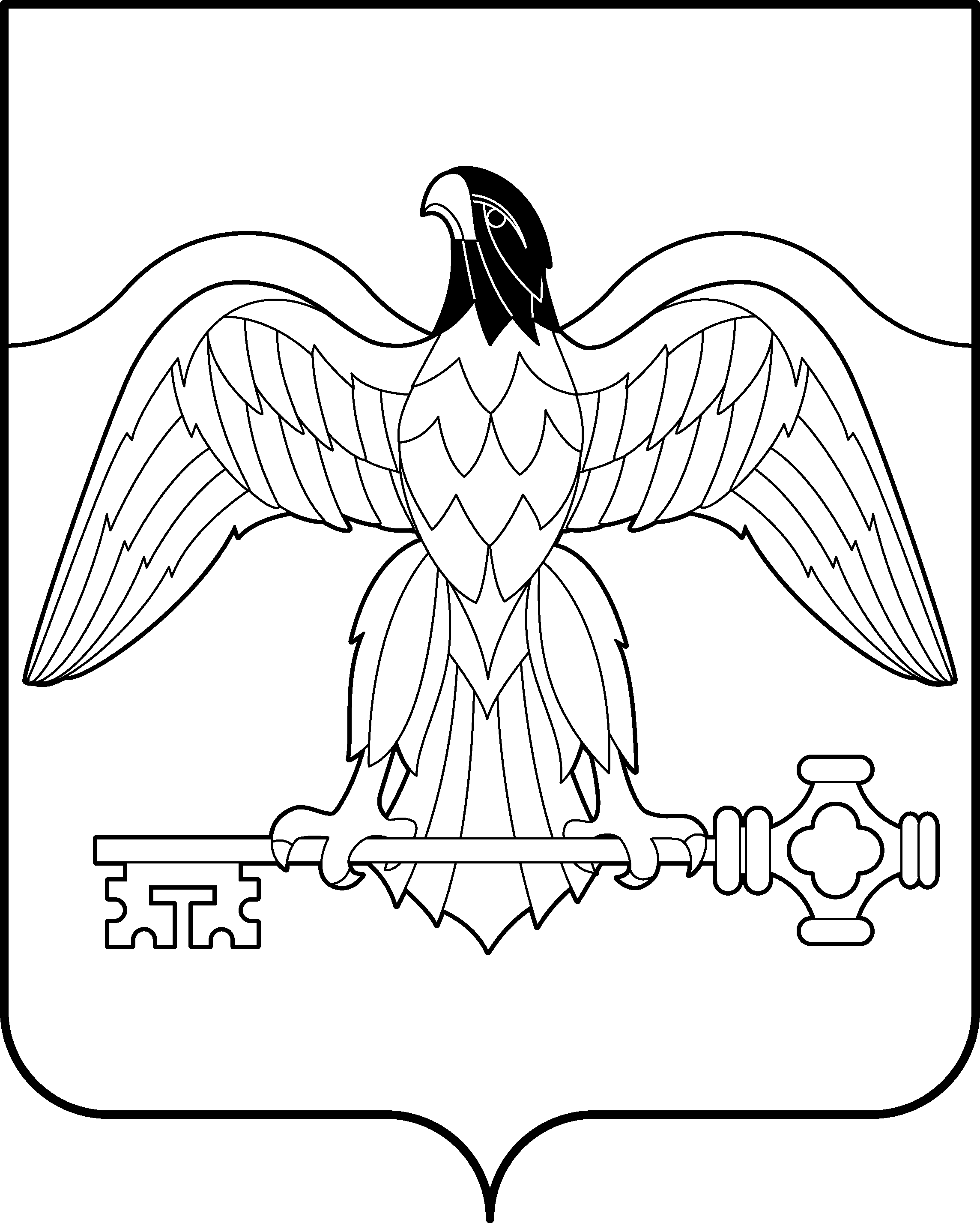 